МУНИЦИПАЛЬНОЕ БЮДЖЕТНОЕ ОБЩЕОБРАЗОВАТЕЛЬНОЕ УЧРЕЖДЕНИЕ ГОРОДА РОСТОВА-НА-ДОНУ «ГИМНАЗИЯ № 46»«Утверждаю»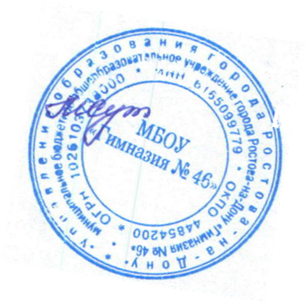     Директор МБОУ «Гимназия № 46»    Приказ №  261 от  31.08.2018    _________________М.В.Сурнина    М.П.Образовательная программа подготовительного курса«Адаптация ребёнкак условиям школьной жизни»Срок реализации программы: 15 сентября 2018- 15 мая 2019 учебного годаВозраст обучающихся: 6-7 лет2018 г.Пояснительная записка.Если хочешь научить меня чему-то, Позволь мне идти медленно… Дай мне приглядеться… Потрогать и подержать в руках Послушать… Понюхать… И может быть попробовать на вкус… О, сколько всего я смогу Найти самостоятельно!	Подготовка детей к школе - задача комплексная, многогранная, охватывающая все сферы жизни ребенка. При её решении принято выделять ряд аспектов. Во-первых, продолжающееся развитие личности ребёнка и его познавательных процессов, лежащих в основе успешной учебной деятельности в будущем, и, во-вторых, необходимость обучения начальным школьным умениям и навыкам, таким, как элементы письма, чтения, счёта. Первый аспект, отражает психологическую готовность к школе. Исследования показали, что далеко не все дети к моменту поступления в школу достигают того уровня психологической зрелости, который позволил бы им успешно перейти к систематическому школьному обучению. У таких детей, как правило, отсутствует учебная мотивация, низкий уровень произвольности внимания и памяти, отмечается неразвитость словесно-логического мышления, неправильное формирование способов учебной работы, отсутствует ориентировка на способ действия, слабое владение операциональными навыками, низкий уровень развития самоконтроля, отмечается неразвитость тонкой моторики и слабое речевое развитие. Проводя исследования психологической готовности, учёные, с одной стороны, определяют требования школы, предъявляемые ребенку, а с другой, исследуют новообразования и изменения в психике ребенка, которые наблюдаются к концу дошкольного возраста. Так, например, Л. И. Божович отмечает: «...беспечное времяпрепровождение дошкольника сменяется жизнью, полной забот и ответственности, - он должен ходить в школу, заниматься теми предметами, которые определены школьной программой, делать на уроке то, что требует учитель; он должен неукоснительно следовать школьному режиму, подчиняться школьным правилам поведения, добиваться хорошего усвоения положенных по программе знаний и навыков». Учителей волнуют вопросы, как обучать без принуждения, как у них развивать устойчивый интерес к знаниям и потребность к самостоятельному поиску, как сделать учение радостным. А. С. Макаренко писал, и американский учёный - психолог Блюм утверждает, что основные характерологические черты личности складываются до 5 — 8 летнего возраста (до 70%).  Именно в этот период игровая деятельность помогает так организовать учебный процесс (как отмечают психологи), что дает возможность раскрыть сущностные силы растущего человека, сформировать ядро личности. Все, что осваивает человек в этом возрасте, остается на всю жизнь. Известный психолог Л. С. Выготский считал, что обучение должно идти впереди развития. «Правильно организованное обучение должно вести за собой развитие ребёнка». Он писал, что педагогика должна ориентироваться не на вчерашний, а на завтрашний день детского развития. «Развитие именно из сотрудничества, что помогает раскрыться имеющимся у ребенка потенциальным возможностям, воспитывает у него веру в свои силы».Сокращается количество детей, посещающих дошкольное учреждение. Не все родители обеспокоены проблемами подготовки детей к обучению: в школу приходят дети, не подготовленные даже на уровне элементарной информированности об окружающем мире. У них не развиты психические функции, такие как интеллектуальная, моторная, эмоционально-волевая, что делает процесс дальнейшего обучения таких детей сложным, а иногда и не возможным.	Учебная деятельность предъявляет высокие требования к психике ребенка - мышлению, восприятию, вниманию, памяти.	Для того, чтобы вчерашний дошкольник мог безболезненно включиться в новые для него отношения и новый (учебный) вид деятельности необходимы условия успешного вступления в школьную жизнь. В сложившейся ситуации появилась необходимость создания Программы, которая дает возможность подготовить детей к школе. Занятия с будущими первоклассниками позволяют им в дальнейшем успешно овладеть школьной программой и продолжить обучение.Цель курса:подготовка ребенка к школьной жизни, новой ведущей деятельности, развитие и коррекция познавательных и коммуникативных способностей ребенка,  преодоление факторов дезадаптации за счет выравнивания стартовых возможностей каждого ребенка, позволяющих им в дальнейшем успешно усвоить программу начальной школы. Задачи курса:1. Формирование навыков учебной деятельности, развитие познавательных интересов и стимулирование желания учиться в школе, воспитание устойчивого внимания, наблюдательности, организованности.2. Воспитание у детей коллективизма, уважения к старшим, стремления оказывать друг другу помощь.3. Развитие у детей наглядно-образного и логического мышления, произвольного внимания, зрительно-слухового восприятия, воображения, мелкой моторики и координации движения рук, умения ориентироваться в пространстве и во времени.Принципы  работы  при   подготовке  детей  к обучению:учет  индивидуальных  особенностей  и возможностей  детей;системность  и  плановость;уважение  к ребенку, к процессу  и результатам  его  деятельности  в сочетании  с разумной  требовательностью;занимательность, непринужденность, игровой  характер  учебного  процесса;развитие интеллектуальных качеств, психических функций: памяти, внимания, воображения, речи, мышления;контакт  с родителями: организация бесед  по  интересующим  их проблемамвариативность содержания и форм проведения занятий;наглядность.	Дети могут быть относительно успешно и эффективно вовлечены в процесс предшкольной подготовки и на базе дошкольного учреждения, и в условиях семейного воспитания. Но школа, на наш взгляд, по природе своей может именно погрузить ребенка в нужную атмосферу, смоделировав в естественных условиях ситуации, способствующие не столько подготовке, сколько адаптации ребёнка к условиям школьной жизни. 	Курсы адаптации детей кусловиям школьной жизни функционируют с 2002 года. Они разработаны в соответствии с программой «Преемственность»(авторы - Н.А. Федосова, Т.С. Комарова, Т. Я. Шпикалова)  рекомендованной Министерством общего и профессионального образования Российской Федерации для подготовки детей 5-6 лет к обучению в школе не только на базе дошкольного образовательного учреждения, но и на базе школы. В основе подготовки к обучению в школе программы «Преемственность» лежат личностно-ориентированные 	и развивающие технологии.
      Целью личностно-ориентированных технологий являются развитие и формирование в процессе подготовки к обучению активной творческой личности.
      Развивающие технологии направлены на формирование у ребенка проблемного мышления, на развитие мыслительной активности.
Программа реализуется по одной из схем оказания услуг дошкольного образования  в группах кратковременного пребывания при общеобразовательном учреждении.	В настоящий момент целью реализации программы «Адаптация ребёнка к условиям школьной жизни» является создание условий для гармоничного развития детей старшего дошкольного возраста, которое позволит им в дальнейшем успешно овладевать программой первого образовательного уровня в учебном заведении. 	 Данная программа призвана решать следующие задачи: - обеспечение преемственности между дошкольным и начальным общим образованием без дублирования школьной программы при подготовке детей к обучению; - погружение будущих первоклассников в функционирование, моделей «учитель - ученик», «занятие - перемена», «учебное помещение - места общего пользования» и т. п.; - сохранение и укрепление здоровья детей; - развитие эмоционально-волевой сферы; - развитие психических процессов и качеств личности, познавательной сферы детей; - развитие речи, коммуникативных навыков; - ознакомление с миром природы и воспитание бережного отношения к нему; - обучение слоговому чтению; - становление первоначальных математических представлений; - развитие мелкой моторики пальцев рук; - воспитание самостоятельности, умения работать в коллективе, действовать по определённым правилам;- развитие  у дошкольников  предпосылок к учебной деятельности: коммуникативные и поведенческие навыки, познавательные процессы (внимание, мышление, память, речь, общую и мелкую моторику);- формированием волевых качества, эмоционально – положительного отношения к школе.Программа реализуется с учётом основных принципов работы при подготовке детей к обучению: - единство развития, воспитания и обучения; - учёт индивидуальных особенностей и возможностей детей старшего дошкольного возраста; - уважение к ребенку, к процессу и результатам его деятельности в сочетании с разумной требовательностью; - наглядность, систематичность и последовательность.      В соответствии с логикой развития ребенка подготовка к школе носит не обучающий, а развивающий характер. При подготовке к школе программа «Преемственность» не допускает дублирования первого класса общеобразовательной школы. Подготовка к обучению в школе по программе «Преемственность» инварианта. Ее цель — подготовить дошкольника к любой системе школьного образования. Реализация программы «Адаптация ребёнка к условиям школьной жизни» предполагает использование дидактических, подвижных, сюжетно-ролевых игр, создание коммуникативно-игровой среды, поскольку именно игра является ведущей деятельностью при подготовке детей к обучению. 	Наряду с игрой существенное влияние на психическое развитие детей старшего дошкольного возраста оказывает продуктивная деятельность, например, рисование и штриховка. Названные виды работ систематически предлагаются для выполнения детям, что помогает вырабатывать у дошкольников умение добиваться нужного результата даже в случае малой привлекательности процесса. 	Содержание систематической подготовки к обучению, направленное на выявление индивидуальных особенностей ребёнка, на развитие его интеллектуальной и эмоционально-волевой сферы, было определено в программе «Преемственность» в ходе экспериментальной работы, анализа психических особенностей развития детей старшего дошкольного возраста, их деятельности. Это содержание, преломленное через призму условий, перечисленных выше, а также опыта работы конкретных педагогов, легло в основу определения количества и качества предметов, предлагаемых для изучения детям в рамках Курсов адаптации к условиям школьной жизни. 1. Курс «Адаптация детей к условиям школьной жизни: математика», направленный на развитие умений проводить наблюдения, сравнивать, делать выводы, а также на раскрытие у детей первоначальных математических способностей, был трансформирован в курс «Шаг в математику»2. Курс «Адаптация детей к условиям школьной жизни: письмо и развитие мелкой моторики» ведущий подготовку к обучению письму - в курс «Я пишу»3. Курс «Адаптация детей к условиям школьной жизни: развитие речи», ведущий подготовку к обучению чтению и формирующий элементарные навыки культуры речи – в курс «Я читаю» (т. к. обучение предполагает поступление в школу читающих детей), «Подготовка к обучению письму» и «Учимся говорить и общаться». 4. Курс «Адаптация детей к условиям школьной жизни: окружающий мир», основанный на коррекции и развитии накопленных в дошкольном возрасте природоведческих представлений, - в курс «Мир природы».5. Курс «Адаптация детей к условиям школьной жизни: художественный труд», состоит в том, чтобы заложить основы для понимания различных конструкций предметов, научить детей определять последовательность операций при изготовлении того или иного изделия.6. «Адаптация детей к условиям школьной жизни: психологическая подготовка», предполагает развитие социальной компетентности и подготовку детей к обучению в школе,- курс «Скоро в школу».	Предполагаемыми результатами реализации программы «Адаптация ребёнка к условиям школьной жизни» являются: - получение опыта взаимодействия с будущими одноклассниками, педагогами, пространственная ориентация в здании школы; - становление у будущих первоклассников положительной учебной мотивации, мотивации общения; - совершенствование и приобретение приёмов самообслуживания, организации рабочего пространства, работы с учебными принадлежностями (тетрадь, ручка, карандаши), навыков личной гигиены; - положительная динамика в развитии познавательных процессов (мышление, внимание, память); - развитие интереса и бережное отношение к окружающему миру; - воспитание толерантности, доброжелательности наравне с чувством собственного достоинства и уверенности в своих силах. 	Структура занятий по психологической подготовке  детей к школе состоит из следующих этапов:1 часть – развитие мелкой моторики;2 часть – развитие мышления;3 часть – развитие речи;4 часть – развитие памяти;5 часть – развитие внимания;6 часть – снятие эмоционального напряжения, релаксация.Вначале даются игры и упражнения на развитие мелкой моторики: пальчиковые игры, прописывание узоров, а затем букв в тетради. Далее идут игры и упражнения на развитие познавательных процессов. В заключительной части каждого игрового занятия проводится церемония прощания – рефлексия. Совместное обсуждение и переживание как положительных, так и отрицательных эмоций объединяет детей, порождает у них желание поддерживать друг друга.К концу учебного года дети приобретают определенный кругозор, запас конкретных умений, овладевают некоторыми способами обследования внешних свойств и предметов. В процессе приобретения знаний формируется необходимая будущему первокласснику интеллектуальная активность, рождается радость познания.Таким образом, результатом всего хода развития и воспитания ребёнка в дошкольном возрасте является максимальное раскрытие его индивидуального возрастного потенциала, гармоничное развитие его личностных качеств, осознание ребенком самого себя, своих возможностей и индивидуальных особенностей, умение общаться и сотрудничать со взрослыми и сверстниками, овладение основами здорового образа жизни, физическая, психологическая и интеллектуальная готовность к школьному обучению.  В МБОУ «Гимназии № 46» установлен следующий режим: - курсы адаптации работают на протяжении 35 учебных недель: с 15 сентября по 15 мая включительно (с учётом каникулярного времени); - занятия проводятся два раза в неделю (по средам во второй половине дня и субботам в первой половине дня)- в среду проводится пять занятий, в субботу – четыре занятия по разноплановым предметам; - продолжительность занятий - 30 минут, перемены - по 5 минут; - дети работают в группе 20  человек в отведённой для неё классной комнате; - пять изучаемых курсов преподаются одним педагогом и 1 курс – педагогом-психологом. РАСПРЕДЕЛЕНИЕ ЗАНЯТИЙ ОДНОЙ ГРУППЫ В ТЕЧЕНИЕ НЕДЕЛИ, УЧЕБНОГО ГОДА.Для работы Курсов используется серия учебных и методических пособий «Адаптация ребёнка к условиям школьной жизни». Важной отличительной чертой серии являются отбор и систематизация материала, которые дают возможность незамедлительного применения на практике конкретных разработок по шести курсам: «Я пишу», «Я читаю», «Шаг  в математику», «Мир природы», «Моё здоровье». По каждому из названных предметов силами учителей - практиков подготовлены тетрадь на печатной основе для детей и методические разработки рекомендации к этим тетрадям для педагогов. Основная цель дошкольного образования: обеспечение равных стартовых возможностей детям старшего дошкольного возраста.          Программа – ориентир для педагогов и родителей в постановке целей и задач для достижения необходимого и старшего дошкольного возраста и достаточного уровня воспитания, образования и развития детей обеспечения успешного включения в систему начального образования.            Задачи дошкольного образования:познавательно-речевое развитие,социально-личностное развитие,художественно-эстетическое развитие,физическое развитие ребенка,психологическая подготовка.Программа обеспечена  учебными и учебно-методическими пособиями для  детей и взрослых по пяти курсам:     Содержание дошкольного образования согласно «Концепции содержания непрерывного образования (дошкольное и начальное звено)» должно соответствовать таким направлениям развития детей старшего дошкольного возраста, как  физическое, познавательно-речевое, социально-личностное, художественно-эстетическое. Опыт работы показал, что школьное образование действительно требует особо внимательного отношения к развитию у будущих первоклассников мотивационной, интеллектуальной, физической готовности к обучению. Вместе с тем ряд факторов (переход на четырёхлетнее начальное образование, реализация Федерального государственного образовательного стандарта) сместил акценты в целеполагании, а, следовательно, повлёк изменения в содержании работы Курсов адаптации. Преемственность планируемых результатов формирования УУД при переходе от дошкольного к начальному школьному образованию представлена в таблице, которую также можно использовать в ходе проектирования данного раздела программы формирования УУД на школьном уровне:Преемственность планируемых результатов формирования УУД(дошкольное и  начальное общее образование)    Из таблицы видно, что комплект программ «Адаптация ребенка к условиям школьной жизни» в полной мере обеспечивает (с точки зрения планируемых результатов) взаимосвязь УУД,  формируемых на ступени дошкольного образования и в начальной школе, создаются все условия для оптимального сочетания индивидуальной и совместной деятельности ребенка и взрослого;  используются адекватные возрасту формы  работы с детьми (коллективные, групповые, индивидуальные).Интернет-ресурсы: www.doumarx.ruwww.openclass.ruwww.uroki.netwww.green-planeta.ucoz.netwww.school-work.netwww.riddle-middle.ruwww.nsportal.ruwww.allforchildren.ruwww.razumniki.ruwww.happy-school.ruwww.vospitatel.com.www.stroki.netwww.festival.1september.ruwww.f1owersweb.infowww.olesya-emelyanova.ruwww.doshvozrast.ruwww.solnet.eeКурс «Шаг в  математику»."Кто с детских лет занимается математикой, тот развивает внимание, тренирует свой мозг, свою волю, воспитывает настойчивость и упорство в достижении цели" А. И. МаркушевичЦеленаправленное систематическое развитие познавательных способностей - одна из важнейших задач предшкольной подготовки. Её решение осуществляется в случае развития у будущих первоклассников познавательных процессов: внимания, восприятия, воображения, памяти и мышления. Не секрет, что более активно и эффективно это происходит у детей в процессе деятельности, насыщенной математическим содержанием. Важно подобрать, структурировать и облечь это содержание в форму, которая будет привлекательна для ребёнка: интересна, но в меру сложна. Такой подход позволяет способствовать общему развитию детей посредством использования возможностей и особенностей математики. Содержание  курса « Шаг в математику»Числа и цифрыСчёт предметов. Получение числа прибавлением 1 к предыдущему числу, вычитанием 1 из числа, непосредственно следующего за ним при счёте.  Название и запись чисел от 0 до 10. Число «нуль».  Получение и образование чисел первого десятка. Равенство, неравенство.Отношения «равно», «больше», «меньше» для чисел, знаки сравнения Сравнение и упорядочение чисел. Представление числа в виде геометрических фигур, рисунка. Составление чисел (состав чисел)Арифметические действия.Сложение, вычитание. Смысл математических действий. Знаки действий.  Приёмы счетаПространственные отношения. Геометрические фигурыВзаимное расположение предметов в пространстве и на плоскости (выше — ниже, слева — справа, за — перед, между, вверху — внизу, ближе — дальше и др.). Распознавание и изображение геометрических фигур: точка, линия (прямая, кривая), отрезок, луч, угол, ломаная; многоугольник (треугольник, четырёхугольник, прямоугольник, квадрат, пятиугольник и т. д.).Свойства сторон прямоугольника. Использование чертёжных инструментов (линейка) для выполнения построений.Геометрические формы в окружающем мире. Распознавание и называние геометрических тел: куб, пирамида, шар.             Для осуществления сказанного выше в деятельность курсов адаптации к условиям школьной жизни включён предмет «Шаг в  математику». Целью его реализации является создание условий для становления и развития первоначальных математических способностей будущих первоклассников, Достижение намеченной цели предполагает решение ряда задач:- дать детям представление об основных пространственных (слева - справа, выше - ниже и т. п.), временных (до - после, раньше - позже, а также некоторых. единицах времени), количественных (больше - меньше - столько же) отношениях; -  ввести понятия «число», «цифра», познакомить с числами от 0 до 10, логикой построения ряда чисел;-  познакомить с основными геометрическими фигурами; - учить сопоставлять, сравнивать по различным признакам предметы, геометрические    фигуры; -  дать представление о сравнении чисел, сложении и вычитании чисел в пределах первого десятка, о задаче и её составных частях;- развивать внимание, восприятие, воображение, память,  мышление (умение сравнивать, классифицировать по различным признакам, выявлять закономерность и использовать результаты наблюдений для продолжения выполнения заданий); - воспитывать самостоятельность, умение работать в группе, действовать по определенным правилам. Все занятия курса «Шаг  в математику» имеют схожую структуру, что позволяет решать предложенные задачи в системе.1.Организационный момент.Создание рабочей атмосферы, установка на плодотворное сотрудничество. 2. Рассмотрение нового материала.Введение новых понятий, отношений. 3. Физминутка.Физминутка, основанная  на соотнесении количества предметов с количеством выполняемых движений. 4. Развивающие задания и тренировочные упражнения.Установление взаимосвязей нового материала с изученным ранее. Выполнение заданий повторительно- обобщающего, развивающего и творческого характера. 5. Рефлексия.Выявление уровня усвоения изученного материала.       На занятиях курса «Шаг  в  математику» среди методов, используемых в период подготовки детей к школе, ведущую роль играет практический метод. Это позволяет будущим первоклассникам усваивать и осмысливать математический материал, проводя наблюдения, выполняя действия с предметами, рисуя, раскрашивая и т. п. Личностные и метапредметные результаты освоения    программы курса по математикеЛичностные УУД:Ценить и принимать следующие базовые ценности: «добро», «терпение», «родина», «природа», «семья».Уважать  к  своей семье, к своим родственникам, любовь к родителям.Освоить роли ученика; формирование интереса (мотивации)к учению.Оценивать жизненные ситуации и поступки героев художественных
текстов с точки зрения общечеловеческих норм.Регулятивные УУД:Организовывать свое рабочее место под руководством учителя.Метапредметные результатыОпределять цель выполнения заданий на занятии, в жизненных ситуациях под руководством учителя.Определять план выполнения заданий на занятии, в жизненных ситуациях под руководством учителя.Использовать в своей деятельности простейшие приборы: линейку,
треугольник, т.д.Познавательные УУДОриентироваться в учебном пособии, определять умения, которые будут сформированы на основе изучения данного раздела.Отвечать на простые вопросы учителя, находить нужную информацию в учебном пособии.Сравнивать предметы, объекты: находить общее и различие.Группировать предметы, объекты на основе существенных признаков.Коммуникативные УУДУчаствовать в диалоге на занятии и в жизненных ситуациях.Отвечать на вопросы учителя, товарищей по группе.Соблюдать простейшие нормы речевого этикета: здороваться, прощаться, благодарить.Слушать и понимать речь других.Участвовать при работе в паре.Предметные результаты освоения    программы курса по математикесоблюдать правила поведения в школе, осознавая свою позицию ученика; свободно считать в пределах 10; сравнивать числа в пределах 10;объяснять, как образуются числа в числовом ряду, знать место числа 0;знать «соседей» числа; решать простые задачи на сложение и вычитание (в одно действие); составлять математические рассказы;правильно пользоваться карандашом, а также другими графическими материалами;выполнять на слух инструкции ;ориентироваться в пространстве и времени, понимать отношение части и целого, решать логические задачи;самостоятельно применять изобразительные умения и навыки, передавать форму, величину, пропорции и цвет предмета.находить в окружающем мире предметы , имеющие форму многоугольника , круга;  распознавать, называть, изображать геометрические фигуры (точка, линии, прямая, отрезок, луч, ломаная, многоугольник, круг); находить сходство и различие геометрических фигур (прямая, отрезок, луч). читать небольшие готовые таблицы; строить несложные цепочки логических рассуждений;определять верные логические высказывания по отношению к конкретному рисункуСписок литературы.Волина В. Праздник числа (Занимательная математика для детей): Книга для учителей и   родителей. - М.: Знание, 1993. Ковалева Е., Синицына Е. Готовим ребёнка к школе. - М.: Лист-Нью, 2000. Рахманова Е.М. Графические диктанты для дошкольников. - М.: Владос, 2008. Узорова О.В., Нефёдова Е.А. 350 упражнений для подготовки детей к школе. - М.:  Астрель, АСТ, 1998. Федосова Н.А., Комарова Т.С., Шпикалова Т. Я. . и др. Программа «Преемственность»  Подготовка ребёнка к школе. Начальная школа. Выпуск № 2.  Ростов-на-Дону, 1999. Курс «Подготовка к обучению письму».«Истоки способностей и дарование детей на кончиках их пальцев». В. А. СухомлинскийПоэтому очень важно поставить руку, подготовить ее к работе. По наблюдениям ученых, известно, что мускульная память у детей от четырех до пяти, до семи лет очень цепкая и наиболее возбудимая. Обучение же каллиграфии начинается тогда, когда все дефекты уже утвердились и физиологический период работы этого вида памяти уже миновал. При этом всем известно, что первое впечатление у ребенка самое сильное и самое яркое. И если при обучении письму какой-либо буквы у него не получается элемент, буква написана неверно, некрасиво, малыш начинает нервничать. А буква не получилась потому, что еще очень слабы мелкие мышцы ею пальцев и кисти рук. Что же в этом случае может помочь? Можно воспользоваться опытом работы Евгении Николаевны Потаповой по штриховке предметов, как видом работы, укрепляющим мускульную силу кисти руки и пальцев. Давать задания выполнять штриховку прямыми, параллельными отрезками, дугообразными линиями, печатными буквами, овалами и т. д. А если устанут, предложить раскрасить фигурку. Штриховку дети будут продолжать и в 1 классе в период обучения грамоте. Дома дети могут по желанию раскрашивать, штриховать в книжках для раскрашивания или выполнять работу, подобную классной. Штриховка, лепка, рисование, моделирование, письмо - это способ развития речи детей, их логического мышления, т.к. попутно составляются маленькие рассказы, проводится работа над словом, загадываются и отгадываются загадки. Подготовка к письму - сложный процесс, ведь графический навык представляет собой речевое действие, реализуемое через взаимосвязанную деятельность слухового, артикуляционного, зрительного и руководительного компонентов. Необходима тщательная подготовка двигательного аппарата, особенно мелкой мускулатуры ведущей руки ребёнка. У него должны быть развиты координация движений, процессы восприятия пространства, внимания, воображения, мышления и памяти. В первом классе изображение букв различной конфигурации требует от ребёнка достаточно высокого уровня организации двигательного аппарата руки, полного и детализированного изображения элементов и объектов. Поэтому программа предполагает оптимальное сочетание элементов методов обучения письму (копировального, генетического, тактического), а также предлагает продуманную систему упражнений (пальчиковая гимнастика, рисование и дорисовывание, соединенное со штриховкой, прописывание отдельных элементов, букв и их соединений, в том числе в простых словах) для подготовки к письму. Целями реализации программы «Подготовка к обучению письму» являются: - становление умения работать в коллективе; - подготовка ведущей руки ребёнка к письму. - стимулирование интереса детей к самому процессу письма; К задачам названного курса отнесены: - «погружение» будущих первоклассников в атмосферу урока обучения письму посредством чередования игровой (в  т. ч. пальчиковая гимнастика, физминутки) и учебной деятельности; - создание условий для проявления у дошкольников положительной «близкой» мотивации, необходимой для овладения первоначальными навыками письма; - знакомство с гигиеной, правилами процесса письма (правильная посадка, положение тетради, карандаша или ручки, работа в ограниченном пространстве - в рамках штриховки, на рабочей строке); - знакомство с контуром изображения, его особенностями в процессе дорисовывания, штриховки, работы на строке; - начертание отдельных элементов и букв русского алфавита, знакомство с некоторыми особенностями их соединения в слогах и простых словах; - моделирование изображений (втом числе букв различной конфигурации) из отдельных элементов, их сопоставление. ПРОГРАММЫ РАБОТЫ ПО УКРЕПЛЕНИЮ МУСКУЛЬНОЙ СИЛЫ КИСТИ РУКИ И ПАЛЬЦЕВ, ОБУЧЕНИЮ ПИСЬМУ 1. Штриховка (Тетрадь в линию). 2. Работа по разлиновке в тетради с направляющей: предметы, элементы букв, узоры, прямые и наклонные.. 3. Практическое выполнение рисунков, узоров и т.д. 4. Работа с пластилином 5. Конструирование 6. Рисование 7. Обучающие прописи. Письмо букв, слогов, слов, предложений. 8. Развитие грамотности.Общая схема организации занятийПланируемые результаты освоения программыБудущие первоклассники получат представление: - о необходимости обучения аккуратному, разборчивому письму; - о значении соблюдения школьных правил, правил гигиены (втом числе гигиены письма). Ребята научатся: - ориентироваться в ситуациях общения во время учебного занятия и перемены; - соблюдать культуру вежливого, внимательного слушания, высказывать своё мнение тогда, когда это уместно, отвечать на обращение; - соблюдать элементарные гигиенические правила (в том числе гигиены письма); - ориентироваться на странице тетради, выполнять упражнения для развития мелкой моторики кисти Дети получат возможность научиться:- правильно называть основные элементы букв, сами буквы, сравнивать их между собой, конструировать из предлагаемых элементов; - неодносложно отвечать на поставленные вопросы; - повторять начертание основных элементов и некоторых письменных букв по образцу без соединений и с соединениями.Список литературыАнишенкова Е. С. Пальчиковая гимнастика для развития речи дошкольников: пособие для родителей и педагогов. - М.: АСт, 2011. - 61 с. Веселая школа: Пособие для учителей начальных классов. Составитель Кулагина Л.И. - Ставрополь: Изд-во Ставропольского краевого института усовершенствования учителей, 1993. - 88 с. Газман О.С., Харитонова Н Е. В школу - с игрой: Кн. для учителя. - М.: Просвещение, 1991.- 96 с. Голуб Л В., Инькова А. В., Демьянова Н. Н. Забавляя, обучай (Учебное пособие для учителей начальной школы). - Ростов-на-Дону: Ростовское высшее педагогическое училище (колледж) № 2, 1994. - 77 с. Ковалева Е. Синицына Е.Готовим ребенка к школе. - М.: Лист - Нью, 2000. - 336 с. Потапова Е. Н. Радость познания: книга для учителя. - М.: Просвещение, 1990. - 96 с. Серебренникова Ю. А. Теория и практика обучения каллиграфии / / Начальная школа, 2013, NQ 1. - с. 34-37. Трохимчук Л. Ф. Шквирина О. И: Бабенко Т. И.Физиолого-педагогическая коррекция моторики кисти ведущей руки ребенка: Учебное пособие. - Ростов н/Д: РГПУ, 1994. - 64 с. Учимся писать по прописям К учебнику «Русская азбука плюс». Методические рекомендации и материалы к прописям. Автор-составитель Илюхина В.А. - М.: ГОМЦ «Школьная книга», 1999. - 144 с. Федосова Н.А., Комарова Т.С. Шпикалова Т.Я.. и др. Программа «Преемственность» / / Подготовка ребенка к школе. Начальная школа. Выпуск № 2.- Ростов- на-Дону, 1999.- с. 63-126. Курс предшкольной подготовки «Я читаю».	«В начальных классах учитель для», - ребёнка – открыватель мира и явлений» В. А. Сухомлинский.Как показывает практика, большинство дошкольников к началу посещения курсов адаптации на элементарном уровне осознают особенности и назначение устной и письменной речи и даже обладают первоначальным умением читать. К сожалению, это первоначальное умение не всегда заложено грамотно. Более того, большинство родителей (и, как следствие, детей) считают, что собственно овладение умением читать и есть достижение главной цели, не отдавая себе отчёта в том, что в рамках предшкольной подготовки и в период обучения грамоте закладываются основы знаний детей по многим разделам родного языка, в том числе раздела «Фонетика». Именно поэтому цели реализации программы «Я читаю» - становление умения работать в коллективе; стимулирование интереса детей к самому процессу чтения, любви и бережного отношения к родному языку - могут быть достигнуты путём решения следующих задач: - «погружение» будущих первоклассников в атмосферу урока обучения грамоте (чтению) посредством чередования игровой и учебной деятельности; - создание условий для проявления у дошкольников положительной «близкой» мотивации, необходимой для овладения навыком правильного, плавного слогового чтения; - становление у детей умений вслушиваться в речь, в её отдельные звуки, правильно, ясно, отчетливо произносить эти звуки, уметь их дифференцировать; - развитие и коррекция фонематического слуха дошкольников, - проведение с детьми на элементарном уровне звукового анализа слов (учить различать гласные и согласные (твёрдые – мягкие) звуки и обозначать их с помощью цветных карточек и печатных букв узнавать гласные и согласные звуки в словах; выделять нужные звуки в разных позициях (В начале, середине, конце слова); сравнивать звуковое строение слов); - выполнение упражнений в плавном слоговом чтении, начертании печатных букв. Исходным принципом дошкольного обучения чтению является то, что знакомству с буквой предшествует глубокая работа над звуками, которые обозначаются данным знаком. Знаки звуков нет смысла вводить до знакомства с самими звуками и знакомство с буквенным знаком окажется безрезультатным, если ребенок не знает, что именно обозначается этим знаком. Поэтому обучение чтению опирается на звуковой анализ слова. Звуковой анализ включает, прежде всего, умение сознательно, намеренно, произвольно выделять звуки в слове. Для того чтобы научиться читать, ребенку нужно сделать два важных открытия: сначала обнаружить, что речь «строится» из звуков, а потом открыть отношения звука и буквы. Звуковой анализ слова ребенок может с помощью интонационного подчеркивания, последовательного протягивания звуков в произносимом слове (ДДДОМ, ДОООМ, ДОМММ). Главная задача всей работы – сделать для ребенка слово, его звуковую оболочку не только ощутимой, но и привлекательной, интересной. Когда дети в игровом, звукоподражательном действии научились протягивать, усиливать, выделять отдельные звуки в словах, различать гласные и согласные, твердые и мягкие согласные, ставится новая задача запомнить знак, которым записывается на письме данный звук. Для более легкого запоминания букв хорошо их конструировать из палочек, лепить из пластилина, рисовать их на листе бумаги, штриховать, обводить образец буквы и т.д. Обучение чтению предполагает научить детей читать на уровне индивидуальных возможностей каждого ребёнка. В то же время проводится и целенаправленная работа по обогащению, активизации речи, пополнению словарного запаса, совершенствованию звуковой культуры, уточнению значений слов и словосочетаний, развитию диалогической речи. Развиваются чувствительность к смысловой стороне языка, речевой слух, формируется правильное звуко- и слово-произношение. Дети учатся правильно составлять предложения, составлять рассказы по картинке, по данному началу, грамотно формулировать ответы на вопросы и т.д. В результате этих упражнений ребенок учится переносить сформированные речевые навыки на новый материал, умению пользоваться ими в самостоятельной речи. Навыки самостоятельных связных рассказов формируются в течение довольно длительного времени и требуют терпения, настойчивости, внимания и такта со стороны взрослого. Очень важно следить за тем, чтобы самостоятельные высказывания ребенка были логичные, последовательные и грамматически правильные. Совершенствование навыков чтения, формирование языкового чутья происходит в играх различной сложности и направленности. С помощью игр со звуками и буквами поддерживается стойкий интерес к занятиям и желание узнавать новое. Учителю следует подбадривать ребенка, хвалить его если не за точность и правильность выполнения задания, то за старание, желание работать. Организуя работу ребят по развитию речи, необходимо ставить перед ними все новые и новые задачи, расширяя круг наблюдений и познаний о мире, в котором мы живём, о природе, жизни животных, труде людей и результатах труда, общечеловеческих ценностях, любви к родным, дому, умению дружить и т.д. Уровень и качество сформированности связной речи - это отражение той речевой среды, в которой он воспитывается, начиная с самого рождения. Поэтому советуем родителям тщательно следить за чистотой, точностью и выразительностью собственной речи. Во время работы необходимо ставить посильную задачу, создать трудовую атмосферу, вызвать соответствующие эмоции - всё это будет способствовать усвоению материала, развитию логического мышления, внимания, а так же воспитание воли, привычки к умственному труду.Планируемые результаты освоения программыБудущие первоклассники получат представление: - о значении соблюдения школьных и элементарных гигиенических правил; - о необходимости бережного отношения к родному языку; - о том, что процесс обучения грамоте не сводится к «научению читать и писать». Ребята научатся: - соблюдать элементарные гигиенические правила, орфоэпические нормы; - ориентироваться на странице тетради; - верно произносить звуки русского языка, выделять их в словах, определять место звука в слове; - ясно и чётко произносить слова, находить среди них слова с заданным звуком. Ребята получат возможность научиться: - соблюдать школьные правила;- неодносложно отвечать на поставленные вопросы; - правильно называть буквы русского алфавита и обозначаемые ими звуки; - характеризовать звуки речи составлять схемы слов; - плавно читать по слогам; - повторять начертание печатных букв, слогов по образцу. Список литературыВесёлая школа: Пособие для учителей начальных классов / Сост. Л.И. Кулагина. - Ставрополь: Изд-во Ставропольского краевого института усовершенствования учителей, 1993. Занимательное азбуковедение / Под ред. В.В. Волиной - М.: Просвещение, 1991. КлuмановаЛФ., Макеева С.г. АБВГДеЙКа. - М.: Просвещение, 1996. Ковалёва Е., Синицына Е. Готовим ребёнка к школе. - М.: Лист-Нью, 2000. Обучение грамоте в 1 классе четырёхлетней начальной школы / Под ред. В.Л Горецкого - М.: Просвещение, 1994. Сборник загадок. Пособие для учителя / Сост. м. Т Карпеяко. - М.: Просвещение, 1998. Стрельцова И.Е. Весёлая азбука. - М.: Просвешение, 1994. Федосова Н.А., Комарова Т.С., Шпикалова Т.Я. и др. Программа «Преемственностъ. / / Подготовка ребёнка к школе. Начальная школа. - Вып. NQ 2. - Ростов-на-Дону, 1999. - С. 63 - 126. 1000 загадок: популярное пособие для родителей и педагогов / Сост. Н.В. Ёлкина, Т.И. Тарабарина. - Ярославль:' Академия развития, 1997. В методических целях нами были использованы, отрывки из произведений следующих авторов: Я. Акима, Е. Благининой, Ф. Бобылёва, Г. Виеру, Б. Заходера, В. Левашова, В. Лунина, С. Маршака, А. Пудваля, r Сапгира, Е. Серовой, В. Степанова, Е. Тарлапан, И. Токмаковой, А. Шибаева, Г. Юдина. Курс «Мир природы»Для успешного освоения на первом образовательном уровне дисциплины «Окружающий мир» ребёнку необходим фундамент - фактические знания, опыт познавательной деятельности и достаточно целостная первоначальная картина мира. У старших дошкольников уже накоплено определённое количество природоведческих представлений, однако, они нуждаются в коррекции, развитии, систематизации. Это возможно осуществлять на регулярных занятиях в процессе непосредственных действий с предметами, наблюдений, элементарных экспериментов, проводимых в игровой занимательной форме. Названные ВИДЫ деятельности дополняются разгадыванием загадок, рисованием, раскрашиванием и выполнением других заданий в тетради на печатной основе. Особое внимание уделяется становлению и развитию умений выделять свойства объектов природы, находить черты их сходства и различия. Содержание курса построено на синтезе составляющих экологического и естественнонаучного знания с включением доступных будущим первоклассникам элементарных сведений из области биологии, экологии, астрономии.      Таким образом, цели реализации программы «Мир природы» - становление  первоначальной картины мира; стимулирование интереса детей к познанию мира природы; создание условий для проявления у будущих первоклассников мотивации, необходимой для становления экологического сознания.     Данная программа призвана решать следующие задачи:развитие познавательного интереса путем «погружения» дошкольников в атмосферу наблюдений, элементарных экспериментов на материале объектов живой и неживой природы в процессе чередования игровой и учебной деятельности;предоставление в игровой занимательной деятельности информации о различных природных объектах;развитие и коррекция первоначальных природоведческих представлений дошкольников;проведение с детьми на элементарном уровне сопоставлений различных объектов живой и неживой природы;развитие речи, коммуникативных навыков;воспитание любви к природе, бережного отношения ко всему живому;воспитание самостоятельности, умения работать в коллективе, действовать по определенным правилам.Программа реализуется с учетом основных принципов работы при подготовке детей к обучению:единство развития, воспитания и обучения;учет индивидуальных особенностей и возможностей детей старшего дошкольного возраста;уважение к ребенку, к процессу и результатам его деятельности в сочетании с разумной требовательностью;наглядность, систематичность и последовательность.Планируемые результаты освоения программыБудущие первоклассники получат представление: - о значении природы для человека; - о необходимости соблюдения правил поведения в природе, бережного отношения к ней; -  о сезонах года, неживой и живой природе, некоторых представителях животного и   растительного мира, взаимосвязанных в мире природы. Ребята научатся: - соблюдать элементарные правила поведения в природе; - различать сезоны года, объекты живой (растения, животные) и неживой природы; - узнавать по изображению и различать животных некоторых групп: звери – птицы - рыбы - насекомые. Дети получат возможность научиться:    - неодносложно отвечать на поставленные вопросы, проводить наблюдения, ставить элементарные эксперименты;  -  правильно называть объекты живой (в т. ч. растения, животные) и неживой(в т. ч. планеты Солнечной системы, некоторые звёзды и созвездия) природы; - сравнивать растения и животных некоторых групп по разным  признакам; - видеть и объяснять взаимосвязи в мире природы. Список литературыКовалева Е. Синицына Е.Готовим ребёнка к школе. - М.: Лист -Нью, 2000. Нестандартные и интегрированные уроки по курсу «Окружающий мир»: 1-4класс.-М.: БАКО, 2004.  Шорыгина Т. А. Насекомые. Какие они? Книга для воспитателей, гувернёров и родителей. - М.: «Издательство ГНОМ И Д», 2008. Шорыгина Т.А. Овощи. Какие они? Книга для воспитателей, гувернёров и родителей. - М.: «Издательство ГНОМ И Д», 2008. Шорыгина Т'.А. Фрукты. Какие они? Книга для воспитателей, гувернёров и родителей. - М.: «Издательство ГНОМ И Д», 2008. В методических целях использованы отрывки из произведений следующих авторов: С.Я.Маршака, А. Барто, И.А. Бунина, Дж. Радари, А.И Введенского, И. С. Киуру, А.А. Прокофьева, В. Сергина, РИ. Рождественского, Вс.А. Рождественского, В. Лунина, К Кулиева, З. Александровой, С. Красикова,Ю. Тувима, Б. Дубровина, Я. Акима,О. Емельяновой, и. Петросяна, с. Баруздина, М. с. Пляцковского, З.Б. Качаевой, Ю. Сафроненко, Е. Савельевой, Т. Собакина, г. Ладонщикова, А. Яшина, Н. Сладкова, В. Степанова, А. Бузни. Федосова Н. А.,Комарова Т. С., Шпикалова Т. Я.и др. Программа. «Преемственность» /Подготовка ребёнка к школе. Начальная школа. Выпуск № 2.- Ростов-на-Дону, 1999.- с. 63-126. Четыре времени года. Книга для воспитателя детского сада  /Сост. С.А. Веретенникова, А.А. Клыков. - М.: Просвещение, 1971Курс «Технология»Включает в себя:- лепку- аппликацию- конструирование.Основная цель курса состоит в том, чтобы заложить основы для понимания различных конструкций предметов, научить детей определять последовательность операций при изготовлении того или иного изделия.Важнейшими задачами курса являются:– подготовка детей к самостоятельному выполнению действий в определенном порядке;– обучение умениям целенаправленно рассматривать предметы, рисунки, сравнивать их между собой, выделять общее и различное, делить предметы на части, находить основные детали, от которых зависит расположение других частей, делить части на составляющие детали, анализировать условия практической задачи для получения конечного результата;– ознакомление детей с различными материалами, видами соединений и способами крепления деталей, частей; правилами безопасной работы с ручными инструментами;– воспитание трудолюбия, аккуратности, стремления начатое дело довести до завершения, умения проявлять фантазию, творческое отношение к работе;– воспитание умения работать в паре, коллективе, испытывать радость совместного труда, бережного отношения к своему труду, к природе, окружающим предметам как результату труда других людей;– приятие навыков культуры труда.Особое внимание следует уделить развитию у детей самоконтроля – умению сравнить свое изделие с предложенным образцом (рисунком), развитию внимания, наблюдательности, памяти, воображения, фантазии, творческого отношения к труду.Наиболее эффективными методами обучения являются:— создание творческой ситуации, ориентированной на поиск взаимосвязей между различными видами искусств;— создание творческой атмосферы для наиболее полного раскрытия художественного образа.Главное – позволить дошкольнику по-своему интерпретировать предлагаемую тему. В зависимости от темы и целей, урок может приобретать форму не только практического занятия, но и викторины или беседы.Занятия художественным трудом направлены на развитие у дошкольников творчества, которое определяется как продуктивная деятельность, в результате которой ребенок создает новое, оригинальное, проявляя воображение, реализуя свой замысел, находя средства для его воплощения. У детей вырабатывается умение доводить начатое дело до конца, прививаются основы культуры труда, формируется каллиграфические навыки, улучшается глазомер.Одна из необходимых задач подготовки детей к школе – развитие «ручной умелости». В этом возрасте для ребенка является проблемой овладение элементами письма, и преодолеть эти трудности поможет графическая работа карандашом, работа в мелкой пластике, развивающая пальцы, занятия рисованием, лепкой, аппликацией, а также изготовление различных поделок из бумаги. Каждая художественная техника в той или иной степени развивает у ребенка разные области руки, предплечья и пальцев. Во время занятий у дошкольников вырабатывается умение легко и свободно управлять художественными инструментами. При этом развиваются разнообразные действия руки, координация движений обеих рук, координация действий руки и глаза, зрительный контроль.На занятиях по художественному труду вводятся упражнения на развитие внимания и логического мышления.Много внимания уделяется организации рабочего места, экономичному использованию материалов и аккуратности в работе. В ходе занятий детям прививаются ответственное отношение к труду и художественный вкус. Программа предусматривает создание вокруг ребенка положительной эмоциональной атмосферы, помогающей раскрепощению его личности, активизирующей творческий потенциал.К концу подготовительной ступени дети должны:В конструированииВидеть конструкцию предмета и анализировать ее с учетом практического назначения.Создавать различные конструкции предмета по инструкции. Определять число деталей в простейшей конструкции предмета и их взаимное расположение.Конструировать по образцу, по замыслу из готовых деталей;В лепкеЛепить различные предметы, передавая их форму, пропорции; создавать сюжетные композиции из 2—3 и более изображений.Владеть соблюдать правила культуры труда приемами лепки.Выполнять декоративные композиции способами налепа и рельефа.В аппликацииСоздавать изображения различных предметов, используя бумагу разной фактуры и усвоенные способы вырезания и обрывания; создавать сюжетные и декоративные композиции.   Соблюдать правила культуры труда.Используемая литература:Конышева Н.М. Художественно-конструкторская деятельность детей старшего дошкольного возраста.Конышева Н.М. Методические рекомендации к дидактическому материалу «Художественно-конструкторская деятельность детей старшего дошкольного возраста»: Пособие для педагогов дошкольных учреждений и родителей.Программа «Скоро в школу»Программа составлена с учетом возрастных особенностей. Комплекс занятий направлен на развитие пяти взаимосвязанных психических процессов, определяющих познавательные возможности, и  включает соответствующие разделы: «Мелкая  моторика руки», «Внимание», «Память», «Мышление», «Речь». На каждом занятии проводится психомышечная тренировка для снятия мышечного и эмоционального напряжения.УЧЕБНО-ТЕМАТИЧЕСКИЙ ПЛАНСентябрьОктябрьНоябрьДекабрьЯнварьФевральМартАпрельМайСОДЕРЖАНИЕ ПРОГРАММЫПрограмма «Скоро в школу» предусматривает следующие формы организации:Фронтальное (подгрупповое) занятие – 1 раз в неделю.Индивидуальная работа.Структура занятий по психологической подготовке  детей к школе состоит из следующих этапов:1 часть – развитие мелкой моторики;2 часть – развитие мышления;3 часть – развитие речи;4 часть – развитие памяти;5 часть – развитие внимания;6 часть – снятие эмоционального напряжения, релаксация.Вначале даются игры и упражнения на развитие мелкой моторики: пальчиковые игры, прописывание узоров, а затем букв в тетради. Далее идут игры и упражнения на развитие познавательных процессов. В заключительной части каждого игрового занятия проводится церемония прощания – рефлексия. Совместное обсуждение и переживание как положительных, так и отрицательных эмоций объединяет детей, порождает у них желание поддерживать друг друга.«Развитие мелкой моторики»Развитие координированных движений мелких мышц, составляющих кисть руки необходимо для того, чтобы ребенок писал правильно, красиво и легко. Развитие тонкой моторики стимулирует развитие интеллектуальных способностей в целом.Задачи:Подготовить руку к овладению безотрывным письмом (развивать тонкую моторику пальцев руки и мышцы кисти);Научить детей ориентироваться в пространственных категориях: право-лево, вверх-низ;Упражнять в написании печатного шрифта.«Развитие мышления»Мышление ребенка в возрасте 6-7 находится «в плену» его житейского опыта: он не может установить связи и отношения предметов логическим путем. Умение мыслить подразумевает: выделение существенных признаков предмета; синтез различных признаков в целое представление о предмете; сравнение предметов и выявление различий в них и т.д. Задачи:Содействовать развитию наглядно-образного мышления;Развивать сообразительность, любознательность;Развивать мыслительные операции;Развивать логическое мышление;Учить выделять существенные признаки.«Развитие речи»Речь – это не только средство общения, но и орудие мышления, творчества, носитель памяти, информации, средство самопознания и т.д.Любой язык, несмотря на свои индивидуальные различия, имеет следующие компоненты: фонетика, лексика, грамматика. Когда мы говорим о развитии речи дошкольника, становление языковой системы которого еще не закончено, то понимаем под этим совершенствование всех указанных компонентов языковой системы.Задачи:Расширять и активизировать словарный запас;Пополнять запас знаний и сведений;Развивать воображение, фантазию;Побуждать детей задавать вопросы на интересующие их темы.«Развитие памяти»Психолог должен научить ребенка различным формам пользования памятью. Все виды памяти тесно взаимосвязаны между собой и не изолированы друг от друга. Экспериментально доказано, что человек может запомнить любой объем материала, однако извлечь его из памяти – лишь при внешнем стимулировании определенных зон головного мозга. Для детей более естественно запоминание материала, включенного в игровую деятельность.Задачи:Развивать непроизвольную и произвольную память;Развить зрительную и слуховую память.«Развитие внимания»Уровень развития внимания во многом определяет успешность обучения ребенка в школе. Ребенок может долго на чем-то удерживать свое внимание, пока не угаснет интерес. Внимание и интерес неразделимы. Поэтому игры и упражнения по развитию внимания должны быть непременно интересны для ребенка. Но в дальнейшем, обучаясь в школе, ему придется выполнять ряд заданий, предполагающих удержание внимания волевым усилием. Поэтому для будущих первоклассников очень важно развитие произвольного внимания, которое развивается постепенно, по мере развития отдельных его свойств (объема, концентрации, распределения, переключения, устойчивости).Задачи:Развивать сенсорное внимание:Развивать слуховое внимание;Развивать моторно-двигательное внимание. «Содействие становлению учебной мотивации»Существенный момент мотивационной готовности к школьномуобучению – произвольность поведения и деятельности, т.е. возникновение у ребенка потребностей и мотивов такой структуры, при которой он становится способным подчинять свои непосредственные импульсивные желания сознательно поставленным целям. Задачи:Развивать познавательные мотивы учения (пробуждать у ребенка познавательный интерес; расширять кругозор детей)Содействовать формированию мотива достижения по типу «стремление к успеху» (уважительно и внимательно относиться к потребностям и достижениям ребенка; эмоционально поощрять успехи ребенка и попытки овладеть чем-то новым)Способствовать формированию социальных мотивов учения (способствовать формированию у детей положительного образа школы и положительного образа ученика; создавать у детей установку, что пока они маленькие, они не ходят в школу, а в школу принимают только тех детей, кто становится постарше и хочет серьезно учиться, как взрослые).7. «Снятие эмоционального напряжения»На каждом занятии проводится психомышечная тренировка для снятия мышечного и эмоционального напряжения. В этой части занятия дети могут поделиться тем, что им понравилось или не понравилось, что для них было тяжело, а что легко, похвалить себя за проделанную работу.К концу учебного года дети приобретают определенный кругозор, запас конкретных умений, овладевают некоторыми способами обследования внешних свойств и предметов. В процессе приобретения знаний формируется необходимая будущему первокласснику интеллектуальная активность, рождается радость познания. Готовность ребенка к школьному обучению к концу года предполагает наличие у него следующих качеств:Организованность, аккуратность;Волевые качества;Внимание, способность к длительному сосредоточению (15-20 мин.);Сообразительность, любознательность;Развитая речь и хорошее воображение;Хорошая память;Моторная ловкость;Дружелюбие, умение общаться с детьми и со взрослыми;Начальные навыки счета и чтения.Прогнозируемые результаты и формы контроляВ результате обучения по программе подготовительного курса «Адаптация ребёнка к условиям школьной жизни» ребёнок долженуметь: Отчётливо и ясно произносить слова:  выделять из слов звуки;  находить слова с определённым звуком;  определять место звука в слове;  соблюдать орфоэпические нормы произношения;  составлять предложения на заданную тему по опорным словам:  составлять рассказы, сказки по иллюстрации или серии картинок;  пересказывать сказку, рассказ с опорой на иллюстрацию;  ориентироваться на странице тетради;  писать основные элементы букв;  рисовать узоры и различные элементы. Называть числа в прямом и обратном порядке в пределах 10:  соотносить цифру с числом предметов;  пользоваться арифметическими знаками действий;  составлять и решать задачи в одно действие на сложение и вычитание;  измерять длину предметов с помощью условной меры;  составлять из нескольких треугольников (четырёхугольников) фигуры большего размера;  делить круг, квадрат на 2 и 4 равные части;  ориентироваться на листе клетчатой бумаги.Распознавать знакомые растения и животных на рисунках и в природе:  перечислять в правильной последовательности времена года и суток;  называть основные признаки времён года. знать:  русский алфавит;  состав чисел второго десятка;  как получить каждое число первого и второго десятка (прибавить или отнять 1);  цифры 0-9, знаки +, -. =;  название текущего месяца, последовательность дней недели.Тематическое планирование занятий подготовительного курса«Адаптация ребёнка к условиям школьной жизни»Развитие математических представленийКУРСА "ШАГ В МАТЕМАТИКУ"Работа по укреплению мускульной силы кисти руки и пальцев, обучение письмукурса «Подготовка к обучению письму»Обучение чтению и развитие речикурса «Я читаю»курса «Мир природы»курса «Технология»№ п/пНазвание курсаКол-во учебных недельВсегозанятий в неделюВсегозанятий  за год1Адаптация детей к условиям школьной жизни: математика352702Адаптация детей к условиям школьной жизни: письмо и развитие мелкой моторики352703Адаптация детей к условиям школьной жизни: развитие речи352704Адаптация детей к условиям школьной жизни: окружающий мир351355Адаптация детей к условиям школьной жизни: художественный труд351356.Адаптация детей к условиям школьной жизни: психологическая подготовка35135Всего:359280Наименование  блоковНазвание пособий«Подготовка к обучению письму»М. И. Мирошник «Я пишу» «Я читаю»М. И. Мирошник «Я читаю»«Шаг в математику»А. П. Багунц  «Шаг в математику»«В мире природы»М. И. Мирошник «В мире природы»«Технология»Конышева Н.М. «Художественно-конструкторская деятельность детей старшего дошкольного возраста».Психологическая подготовкаАзаматова О.В. «Скоро в школу»Программа «Адаптация ребенка к условиям школьной жизни»Планируемые результаты дошкольного образования в программе «Адаптация ребенка к условиям школьной жизни»Планируемые результаты реализации Образовательной программы (начальная школа)Программа развития сенсорных эталонов и элементарных математических представленийФормирование познавательных УУД:- классификация (объединение по группам)- анализ (выделение признака из целого объекта)- сравнение (выделение признака из ряда предметов)- обобщение (выделение общего признака из ряда объектов)- синтез (объединение в группы по одному (двум) признакам- сериация (установление последовательных взаимосвязейПознавательные УУД (логические):- подведение под понятие на основе распознавания объектов, выделения существенных признаков;- анализ, синтез, сравнение, сериация;- классификация по заданным критериям;- установление аналогий; - установление причинно-следственных связей; - построение рассуждения;- обобщение.Личностные результаты (самоопределение):готовность и способность обучающихся к саморазвитию.Программа развития сенсорных эталонов и элементарных математических представленийФормирование:- сенсорного опыта;- представлений о числах и цифрах, арифметических действиях, операции измерения; представления о форме.Познавательные УУД  (общеучебные): -самостоятельно выделять и формулировать познавательную цель;- использовать  общие приёмы решения задач.Личностные результаты (смыслообразование):  мотивация учебной деятельности (социальная, учебно-познавательная и внешняя).Программа по окружающему мируФормирование УУД, направленных на:- выполнение инструкций, готовность отвечать на вопросы, обсуждать со взрослым возникшую проблему, поддерживать разговор- готовность выбирать для себя род занятий из предложенных на выбор. Регулятивные УУД (планирование):- применять установленные правила в планировании способа решения;- выбирать действия в соответствии с поставленной задачей и условиями её реализации.Личностные результаты (самоопределение):готовность и способность обучающихся к саморазвитию.Программа по окружающему мируФормирование УУД, направленных на  участие в совместной деятельности.Коммуникативные УУД (управление  коммуникацией): координировать и принимать различные позиции во взаимодействии.Программа по окружающему мируОсуществление действий по образцу, понимание указанной ошибки и ее исправления по указанию взрослого.Регулятивные УУД (коррекция):- вносить необходимые коррективы в действие после его завершения;- адекватно воспринимать предложения по исправлению допущенных ошибок.Программа по окружающему мируКонтроль своей деятельности по результату.Регулятивные УУД (контроль): использовать установленные правила в контроле способа решения.Программа по началам обучения грамотеФормируемые УУД:- удерживать внимание, слушая короткий текст, который читает взрослый, или рассматривая репродукцию;- выполнять инструкции взрослого;- обсуждать со взрослым возникшую проблему, поддерживать разговор;- по требованию взрослого исправлять свою ошибку, если не получилось сразу выполнить задание правильно;- пользоваться книгой и простейшими  инструментами.Коммуникативные УУД (взаимодействие):- формулировать собственное мнение и позицию;- задавать вопросы, строить понят-ные для партнёра высказывания; - строить монологичное высказы-вание; - вести  устный и письменный диа-лог в соответствии с грамматическими и синтаксически-ми нормами родного языка;- слушать собеседника.ПознавательныеУУД (общеучебные) :- использовать  общие приёмы решения задач;- ставить и формулировать проблемы;- осознанно и произвольно строить сообщения в устной и письменной форме, в том числе творческого и исследовательского характера;- осуществлять смысловое чтение;- выбирать вид чтения в зависимости от цели.Личностные результаты (смыслообразование):мотивация учебной деятельности (социальная, учебно-познавательная и внешняя).Программа по развитию речиФормируемые УУД:- умение строить развернутый ответ на вопрос;- умение пояснять, аргументировать свой ответ; - умение приходить к обобщению с опорой на иллюстрации к тексту; - умение работать в паре; - умение коротко пересказывать главные события небольшого текста с опорой на систему пошаговых вопросов.Познавательные УУД (информационные):- поиск и выделение необходимой информации из различных источников в разных формах (текст, рисунок, таблица, диаграмма, схема);- сбор информации (извлечение необходимой информации из различных источников; дополнение таблиц новыми данными;- обработка информации (определение основной и второстепенной информации);- анализ информации;- передача информации (устным, письменным, цифровым способами).Программа по художественно-эстетическому развитию дошкольниковФормируемые УУД:- удерживать внимание;- пользоваться книгой;- выполнять инструкцию взрослого;- обсуждать со взрослыми возникшую проблему;- находить и формулировать простейшие причинно-следственные связи и закономерности.Личностные результаты (самоопределение):готовность и способность обучающихся к саморазвитию.Личностные результаты (смыслообразование): мотивация учебной деятельности (социальная, учебно-познавательная и внешняя).Регулятивные УУД (целеполагание): формулировать и удерживать учебную задачу.Коммуникативные УУД (взаимодействие, управление коммуникацией).№ этапаРабота со штриховкойРабота на строчках1Организационный момент: подготовка рабочего места,  актуализация знаний о гигиене письма(правильной посадке, положении тетради, использование инструментов)Организационный момент: подготовка рабочего места,  актуализация знаний о гигиене письма(правильной посадке, положении тетради, использование инструментов)2Работа с игровым материалом (разгадывание загадок), создающая мотивацию к занятию, позволяющая определить основные компоненты  картинки для штриховки.Актуализация учебного материала в процессе игровой ситуации, создающей мотивацию к занятию, стимулирующей познавательные процессы («Верно-неверно», «Найди пары» и пр.)3Выполнение штриховки изученными элементами.Написание изученных элементов (букв, их соединений) на строчках.4Физминутка, пальчиковая гимнастика (возможны в сочетании и по отдельности)Физминутка, пальчиковая гимнастика (возможны в сочетании и по отдельности)5Выделение элементов нового знания и умения. Выделение элементов нового. Написание новых элементов (букв, их соединений, сложных слов) на строчках с применением элементов комментированного письма, письмо «по воздуху».6Выполнение резервных заданий творческого характера, нацеленных на совершенствование результатов работы, применение полученных знаний и умений на практике.Выполнение резервных заданий творческого характера, нацеленных на совершенствование результатов работы, применение полученных знаний и умений на практике.7РефлексияРефлексия№ п/пРазделы программыКоличество часовКоличество часовКоличество часов№ п/пРазделы программынеделюмесяцгод1.Развитие мелкой моторики14352.Мышление14353.Речь14354.Память14355.Внимание14356.Упражнения для снятия мышечного и эмоционального напряжения (Релаксация)1435№ занятияПознавательные целиСодержание занятияДидактический материал1Развитие мелкой моторикиРазвитие способности устанавливать закономерность Обучения навыкам анализа и рассужденияРазвитие зрительной памятиОбучение способности к переключению внимания и концентрацииСнятие мышечного и эмоционального напряжения, развитие воображения и фантазии«Фонарики» «Братья - ленивцы»«Чего не хватает»Картина «Удачная рыбалка»«Запомни картинки»«Хлопни в ладоши»«Зачеркни букву»Психомышечная тренировка«Жмурки»Не требуетсяКарточки с заданием (прил.13 КартинаКартинки Не требуетсяШарф2Развитие способности устанавливать закономерность Обучения навыкам анализа и рассужденияРазвитие зрительной памятиОбучение способности к переключению внимания и концентрацииСнятие мышечного и эмоционального напряжения, развитие воображения и фантазии«Братья - ленивцы»«Чего не хватает»Картина «Удачная рыбалка»«Запомни картинки»«Хлопни в ладоши»«Зачеркни букву»Психомышечная тренировка«Жмурки»Карточки (прил. 14КартинаКартинки Не требуетсяШарф3Развитие мелкой моторикиРазвитие способности выделять черты сходства и различия по существенным признакам;Развитие фантазииРазвитие использовать мнемонические приемы для запоминания текстаОбучение способности концентрации, объема, переключения, устойчивости вниманияСнятие напряжения, обучение моделированию внешних проявлений чувств«Братья - ленивцы» «Заготавливаем капусту»«Сравнение предметов»Картина «Удачная рыбалка»«У оленя дом большой»«Портрет»«Зачеркни букву»Психомышечная тренировка. «Отражение»Не требуетсяПары словКартинаНе требуетсяВырезка из газеты или журнала (10X10 см), карандаш, куклаНе требуется№ занятияПознавательные целиСодержание занятияДидактический материал4Развитие мелкой моторикиРазвитие способности устанавливать закономерностьРазвитие фантазииРазвитие объема кратковременной слуховой памятиРазвитие активного внимания, умения соотносить свои действия со звучанием инструментовОбучение приемам и методам овладения своим волнением«Заготавливаем капусту»«Проведи линию по середине дорожки, не отрывая карандаш от бумаги» «Бусы»Картина «Новогодняя елка»«Каскад слов» «Бубен и колокольчик»«Корректурные пробы»«Приятное воспоминание»Не требуетсяПриложениеПриложение 15КартинаСписок словБубен и колокольчикНе требуется5Развитие мелкой моторикиРазвитие способности устанавливать закономерностьРазвитие фантазииРазвитие объема кратковременной слуховой памятиРазвитие активного внимания, умения соотносить свои действия со звучанием инструментовОбучение приемам и методам овладения своим волнением«Заготавливаем капусту»«Проведи линию по середине дорожки, не отрывая карандаш от бумаги» «Бусы»Картина «Новогодняя елка»«Каскад слов» «Бубен и колокольчик»«Приятное воспоминание»Не требуетсяПриложение Приложение 8КартинаСписок словБубен и колокольчик,Не требуется6Развитие мелкой моторикиРазвитие способности устанавливать закономерностьОбучение составлению предложений по опорным словам, развитие речи.Обучение навыкам запоминания образца, ситуацииОбучение способности концентрации внимания на ощущениях своего телаСнятие мышечного и эмоционального напряжения«Братья ленивцы»«Помоги зайчатам добраться до дома. Проведи линию по середине дорожки»«Клумба»Картина «Новогодняя елка»«Что изменилось»«Бубен, колокольчик, дудочка», «Пульс»«Тряпичная кукла»Не требуетсяПриложениеПриложение 16КартинаДве картинки с изображением одной и той же комнаты; на одной из картинок предметы переставлены и находятся в другом порядкеНе требуется7Развитие мелкой моторикиРазвитие способности устанавливать закономерностьОбучение составлению предложений по опорным словам, развитие речи.Обучение навыкам запоминания образца, ситуацииОбучение способности концентрации внимания на ощущениях своего телаСнятие мышечного и эмоционального напряжения«Братья ленивцы»«Помоги зайчатам добраться до дома. Проведи линию по середине дорожки»«Клумба»Картина «Новогодняя елка»«Что изменилось»«Бубен, колокольчик, дудочка», «Пульс»«Тряпичная кукла»Не требуетсяПриложение Приложение 16КартинаДве картинки с изображением одной и той же комнаты; на одной из картинок предметы переставлены и находятся в другом порядкеНе требуется№ занятияПознавательные целиСодержание занятияДидактический материал8Развитие мелкой моторикиРазвитие способности устанавливать закономерностьОбучение составлению предложений по опорным словам, развитие речи.Обучение навыкам запоминания образа, ситуации в условиях уменьшения времениРазвитие концентрации внимания, переключенияУсиление положительного эмоционального переживания«Птица»,«Дорисуй картинку. Соедини линии по пунктирам»«Зонтики»Картина «Конфета с сюрпризом»«Что изменилось?»«Погода», «Найди отличия»«Встречаемся и прощаемся с улыбкой»ПриложениеПриложение 17 КартинаДве картинки с изображением одного и того же эпизода, но с перестановкойДве картинки с похожими изображениями одного и того же предмета9Развитие мелкой моторикиРазвитие способности устанавливать закономерностьОбучение составлению предложений по опорным словам, развитие речи.Обучение навыкам запоминания образа, ситуации в условиях уменьшения времениРазвитие концентрации внимания, переключенияУсиление положительного эмоционального переживания«Птица»,«Дорисуй картинку. Соедини линии по пунктирам»«Зонтики»Картина «Конфета с сюрпризом»«Что изменилось?»«Погода», «Найди отличия»«Встречаемся и прощаемся с улыбкой»ПриложениеКарточки с заданиемКартинаДве картинки с изображением одного и того же эпизода, но с перестановкойДве картинки с похожими изображениями одного и того же предмета10Развитие мелкой моторикиРазвитие способности устанавливать закономерностьОбучения навыкам анализа и рассужденияРазвитие целенаправленного запоминания и припоминанияОбучение способности концентрации, объема, переключения, устойчивости вниманияУсиление положительных эмоциональных переживаний; поднятие настроения«Гости», «Обведи рисунок точно по линиям, не отрывая карандаш от бумаги»«Загадка»Картина «В огороде»«Спрячь игрушки»Дорисуй каждому домику окошко, яблоку – веточку, а цветочку – серединку, «Найди отличия»«От улыбки станет всем светлей …»ПриложениеКарточки с заданиемКартинаТри игрушкиДве картинки с похожими изображениями одного и того же предметаТекст песни11Развитие мелкой моторикиРазвитие способности устанавливать закономерностьОбучения навыкам анализа и рассужденияРазвитие целенаправленного запоминания и припоминанияОбучение способности концентрации, объема, переключения, устойчивости вниманияУсиление положительных эмоциональных переживаний; поднятие настроения«Гости», «Обведи рисунок точно по линиям, не отрывая карандаш от бумаги»«Загадка»Картина «В огороде»«Спрячь игрушки»Дорисуй каждому домику окошко, яблоку – веточку, а цветочку – серединку, «Найди отличия»«От улыбки станет всем светлей …»ПриложениеКарточки с заданиемКартинаТри игрушкиДве картинки с похожими изображениями одного и того же предметаТекст песни№ занятияПознавательные целиСодержание занятияДидактический материал12Развитие мелкой моторикиРазвитие умения классифицировать предметы по существенным признакам и обобщатьОбучения навыкам анализа и рассужденияРазвитие целенаправленного запоминания и припоминанияРазвитие концентрации вниманияОбучение приемам ритмичного дыхания для снятия напряжения;«Теремки», Обведи рисунок точно по линиям, не отрывая карандаш от бумаги«Четвертый лишний»Картина «Первое свидание»«Кто не на месте?»«Чем отличаются картинки»«Дыхание»ПриложениеПять карточек, на каждой из которых изображены четыре предмета, один – лишний Десять  игрушекДве картинки с похожим сюжетомНе требуется 13Развитие мелкой моторикиРазвитие умения классифицировать предметы по существенным признакам и обобщатьОбучения навыкам анализа и рассужденияРазвитие целенаправленного запоминания и припоминанияРазвитие концентрации вниманияОбучение приемам ритмичного дыхания для снятия напряжения;«Теремки», Обведи рисунок точно по линиям, не отрывая карандаш от бумаги«Четвертый лишний»Картина «Первое свидание»«Кто не на месте?»«Чем отличаются картинки»«Дыхание»ПриложениеПять карточек, на каждой из которых изображены четыре предмета, один – лишний Десять  игрушекДве картинки с похожим сюжетомНе требуется 14Развитие мелкой моторикиРазвитие мыслительных операций анализа и сравненияРазвитие фантазииРазвитие произвольного внимания и наблюдательностиРазвитие концентрации вниманияОбучение целенаправленному управлению мышцами лица;«Братья - ленивцы», Дорисуй картинку и раскрась.«Угадай предмет»Картина «Первое свидание»«Рассмотри внимательно»Распутай бусы.«Улыбка»Приложение 5 картинок с изображением знакомых ребенку предметовКартинаСюжетная картинкаПриложение 15Не требуется15Развитие мелкой моторикиРазвитие мыслительных операций анализа и сравненияРазвитие фантазииРазвитие произвольного внимания и наблюдательностиРазвитие концентрации вниманияОбучение целенаправленному управлению мышцами лица;«Братья - ленивцы», Дорисуй картинку и раскрась.«Угадай предмет»Картина «Первое свидание»«Рассмотри внимательно»Распутай бусы.«Улыбка»Приложение 5 картинок с изображением знакомых ребенку предметовКартинаСюжетная картинкаПриложение 15Не требуется16Развитие любознательностиРазвитие способности устанавливать закономерностьОбучение составлению предложений по опорным словам, развитие речи.Развитие активного внимания, Развитие объема кратковременной слуховой памятиОбучение рефлексии; снятие эмоционального напряженияРазминка «Чего не хватает?»Картина «Удачная рыбалка»«Слушай музыку»«Ушки на макушке»«Каскад слов»«Ловушка»Не требуетсяПриложение КартинаМагнитофонСписок словНе требуется№ занятияПознавательные целиСодержание занятияДидактический материал17Развитие мелкой моторикиРазвитие мыслительных ассоциативных связейРазвитие фантазииРазвитие объема кратковременной слуховой памятиОбучение способности концентрации, объемаСнятие мышечного и эмоционального напряжения«Птица», Дорисуй вторую половинку картинки.«Мостик»Картина «Попугай Петруша»«Каскад слов»Расставь значки в соответствии с цифрами«Скульптура»ПриложениеПять пар картинокКартинаСписок словПриложение 9Не требуется18Развитие мелкой моторикиРазвитие мыслительных ассоциативных связейРазвитие фантазииРазвитие объема кратковременной слуховой памятиОбучение способности концентрации, объемаСнятие мышечного и эмоционального напряжения«Птица», Дорисуй вторую половинку картинки.«Мостик»Картина «Попугай Петруша»«Каскад слов»Расставь значки в соответствии с цифрами«Скульптура»ПриложениеПять пар картинокКартинаСписок словПриложение 9Не требуется19Развитие мелкой моторикиРазвитие аналитического мышленияОбучение составлению предложений по опорным словам, развитие речи.Развитие зрительной памятиОбучение способности концентрации, объемаРасслабление, снятие напряжения, эмоциональная разрядкаНарисуй на второй паре носочков и рукавичек точно такой же рисунок.«Аналогии»Картина «Попугай Петруша»«Запомни картинки»Найди все предметы, которые спрятались на рисунке«Кляксы»ПриложениеМяч Картина5 картинокПриложение 10Большой лист бумаги, гуашь20Развитие мелкой моторикиРазвитие аналитического мышленияОбучение составлению предложений по опорным словам, развитие речи.Развитие зрительной памятиОбучение способности концентрации, объемаРасслабление, снятие напряжения, эмоциональная разрядкаНарисуй на второй паре носочков и рукавичек точно такой же рисунок.«Аналогии»Картина «Попугай Петруша»«Запомни картинки»Найди все предметы, которые спрятались на рисунке«Кляксы»ПриложениеМяч Картина5 картинокПриложение  10Большой лист бумаги, гуашь№ занятияПознавательные целиСодержание занятияДидактический материал21Развитие мелкой моторикиРазвитие способности устанавливать закономерностьРазвитие навыка пересказыванияРазвитие слуховой памятиРазвитие объема вниманияРасслабление, снятие напряженияРазобрать горох и фасоль в разные емкости«Сыщик»Слушаем и пересказываем«Стихотворение»«Исключение лишнего»«Радуга»Горох, фасольСхема кабинетаРассказНе требуетсяПриложение Музыка22Развитие мелкой моторикиРазвивать способности выделять черты сходства и различияУчить составлять рассказ по вопросамРазвитие целенаправленного запоминанияРазвитие моторно-двигательного вниманияРасслабление, снятие напряженияРазобрать гречку и рис в разные емкости«Сравнение предметов»«Рассказ»«Стихотворение» - повторение«Черепашки»«Отдых на море»Гречка, рисПары словВопросыТекст стихотворенияНе требуетсяМузыка 23Развитие мелкой моторикиРазвитие умения классифицироватьСоставлениеь предложения по опорным словамРазвитие объема кратковременной слуховой памятиРазвитие моторно-двигательного вниманияРасслабление, снятие напряженияВыложить узор из спичек по образцу«Четвертый лишний»«Предложения»«Каскад слов»«Колпак мой треугольный»«Дождь в лесу»Спички, узорКарточки  Опорные словаСписок словНе требуетсяМузыка 24Развитие мелкой моторикиРазвитие способности к анализуПополнения запаса знанийРазвитие зрительной памятиРазвитие сенсорного вниманияРасслабление, снятие напряженияВыложить узор из спичек по образцу«Сложи узор»«Почемучка»«Запомни картинки»«Поставь столбик на место»«Поза покоя»Спички, узор Кубики Б.П. НикитинаВопросыКартинкиОчень быстрая музыкаМузыка № занятияПознавательные целиСодержание занятияДидактический материал25Развитие мелкой моторикиРазвитие мышленияРазвитие умения рассуждатьРазвитие зрительной памятиРазвитие активного вниманияГрафический диктант«Найди овощу свое место»«Сюжетная картинка»«Запомни и ответь на вопросы»«Съедобное - несъедобное»ТетрадьТаблица. Фигурки овощей и фруктовКартинкаКартинкаМяч 26Развитие мелкой моторикиРазвитие мышленияПополнение запаса знанийРазвитие слуховой памятиРазвитие моторно-мышечного вниманияРазобрать горох и фасоль«Исключение лишнего»«Вопросы»Разучивание стихотворения«Сороконожка»Горох, фасольПриложение Не требуетсяТекст стихотворенияНе требуется27Развитие мелкой моторикиРазвитие способности выделять черты сходства и различия по существенным признакамРазвитие фантазииРазвитие слуховой памятиРазвитие активного вниманияСнятие напряжения, развитие эмпатииВыложить узор из счетных палочекСравни две картинки«Сюжетная картинка»Чтение стихотворения и вопросы«Что под шляпой»«Торт»Счетные палочкиКартинкиКартинкаТекст стихотворенияНебольшие предметы 6-7 шт.Не требуется 28Развитие мелкой моторикиРазвитие способности выделять черты сходства и различия по существенным признакамРазвитие умения пересказаРазвитие навыкам запоминания образаРазвитие слухового вниманияРазобрать гречку и рисСравни предметы между собой«Рассказ»«Что изменилось?»«Кто знает, пусть дальше считает»Гречка, рисНе требуетсяТекстДве картинки с изображением одной и той же комнаты; на одной из картинок предметы переставленыМяч 29Развитие мелкой моторикиРазвитие умения классифицировать предметы по существенным признакам и обобщатьОбучения навыкам анализа и рассужденияРазвитие зрительной памятиОбучение способности концентрации, объемаТренировка на дифференциацию заданий взрослогоПрописывание узоров в тетради«Четвертый лишний»Картина «Новогодняя елка»«Запомни картинки»«Корректурные пробы»«Ушки на макушке»«Делай то, что я говорю и показываю»Тетрадь Пять карточек, которых изображены четыре предмета, один – лишнийКартинаКартинкиПриложение 2Не требуется№ занятияПознавательные целиСодержание занятияДидактический материал30Развитие мелкой моторикиРазвитие способности к умозаключениямРазвитие умения составлять рассказ по вопросамРазвитие целенаправленного запоминания и припоминанияФормирование внимания, скорости реакцииЗакрепление положительного эмоционального эффектаНарисуй узор«Закончи предложения»«Рассказ»«Найди игрушки»«Кого назвали, тот и лови»«Доброе животное»Не требуетсяНе требуетсяВопросы3 игрушкиБольшой мячНе требуется31Развитие мелкой моторикиРазвитие логического мышленияРазвитие фантазииРазвитие зрительной памятиФормирование внимания, скорости реакции Закрепление положительного эмоционального эффектаДорисуй картинку«Логика»«Сюжетная картинка»«Запомни картинку»«Кого назвали, тот и лови»«Эстафета дружбы»Приложение Логические задачиКартинкаНе требуетсяБольшой мячНе требуется32Развитие мелкой моторикиРазвитие способности к умозаключениямПополнение запаса знанийРазвитие слуховой памятиОбучение способности концентрации, объема, переключения, устойчивости вниманияЗакрепление положительного эмоционального эффектаНарисуй внутри больших фигур постепенно уменьшающиеся фигуры, а вокруг маленьких – постепенно увеличивающиеся.«Правильно лм рассуждают ребята»«Почемучка»Разучивание стихотворения«Корректурные пробы»«Эстафета дружбы»Приложение УтвержденияНе требуетсяТекст стихотворенияПриложение 2Не требуется33Развитие мелкой моторикиРазвитие пространственного мышленияРазвитие умения составлять предложения по опорным словамРазвитие слуховой памятиРазвитие слухового вниманияЗакрепление положительного эмоционального эффектаРазбери гречку и рисПодбери подходящий фрагмент«Предложения»Повторение стихотворения«Узор»«Солнечные лучики»Гречка, рисКарточкиНе требуетсяТекст стихотворенияТетрадь, карандашНе требуется№ занятияПознавательные целиСодержание занятияДидактический материал34Развитие моторной ловкостиРазвитие любознательностиРазвитие памятиРазвитие мышления Развитие речиРазвитие внимания«Выкладывание из счетных палочек»Разминка «10 слов»«Загадки», «Задачи-шутки»«Рассказываем сказку»«Большой - маленький»Счетные палочкиНе требуетсяСписок слов Загадки Набор геометрических фигурНе требуется35Развитие любознательностиРазвитие вниманияРазвитие опосредованного запоминанияРазвитие мышленияСнятие напряженияРазминка«Найди 10 отличий»«Дорисуй узоры»«Опосредованное запоминание»«Загадки», «Добавляйте пропущенные слова»«Оценка»Не требуетсяКартинки Картинка: аист, овощи, мухомор, кукла, туфли, розаПредложение с пропущенными словамиФлажки: красные, сини, желтые, зеленыеДатаТемаЭлементы содержания15.0919.0922.0926.09Количество и порядок предметов при счёте.Точка, прямаяОпределения количества и порядка предметов при счёте. Независимость количества предметов от порядка их пересчёта. Простейшие геометрические фигуры: точка, прямая.29.0903.1006.1010.10Временные отношения. Горизонтальные, вертикальные и наклонные линииОпределение временных отношений при помощи слов "сначала, потом, раньше, позже".Виды прямых линий. Продолжение изображений состоящих из линий разных видов по заданному образцу13.1017.1020.1024.10Пространственные отношения. Ломаные и кривые линииОпределение пространственных отношений пи помощи слов "за, перед, слева, справа, ниже, выше". Продолжение изображений, состоящих из линий разных видов по заданному образцу.27.1031.1003.1107.11Отношения "больше, меньше, столько же"Отношения "меньше, больше, короче, длиннее и др."Сравнение количества предметов на основании их попарного соотношения.Выражение результатов сравнения количества величины предметов при помощи слов "меньше, больше, короче, длиннее и др."10.1114.11Число1, цифра 1Наименьшее натуральное число. Противопоставление понятий один-много. Запись числа соответствующей цифрой.17.1121.1124.11Прямая и отрезокБесконечность прямой и ограниченность отрезка. Выполнение занятий на развитие логики28.1101.12Число 2, цифра 2Получение числа при помощи сложения двух единиц. Запись числа соответствующей цифрой. Соотнесение количества предметов с числами.05.1208.1212.1215.12Замкнутые и незамкнутые линииЗамкнутые и незамкнутые ломаные и кривые линии. Положение точки на линии, внутри линии и за её пределами. Актуализация начертания цифр. Выполнение занятий на развитие логики19.1222.12Число 3, цифра 3Состав числа 3.Обозначение изучаемого числа с помощью цифры. Запись цифры по образцу.26.1229.1202.0105.01Многоугольники. Овалы, круги.Фигуры, ограниченные замкнутыми линиями : ломаными и кривыми.Треугольник-многоугольник, имеющий три стороны. Выполнение занятий на развитие логики09.0112.0116.01Число 4, цифра 4Состав числа 4.Обозначение изучаемого числа с помощью цифры. Запись цифры по образцу.Графический диктант.19.0123.0126.0130.01Знаки сравненияСравнение количества фигур на основании их попарного соотнесения. Выражение результатов сравнения с помощью слов и знаков. Запись новых знаков по образцу. Выполнение заданий  развивающего характера с геометрическим материалом.02.0206.02Число 5, цифра 5Состав числа 5.Обозначение изучаемого числа с помощью цифры. Запись цифры по образцу.09.0213.0216.0220.02Действие сложения. Знак сложения.Действие сложения как действие, подразумевающее прибавление, объединение предметов. Знак сложения. Составление неравенств и равенств по картинкам.23.0227.02Число 6, цифра 6Состав числа 6.Обозначение изучаемого числа с помощью цифры. Запись цифры по образцу.02.0306.0309.0313.03Действие вычитания. Знак вычитанияДействие  вычитание как действие, подразумевающее  убавление,  исключение подгруппы из группы  предметов. Знак вычитания. Составление неравенств и равенств по картинкам. Графический диктант.16.0320.0323.03Порядок возрастания и убыванияПонятия " предыдущий и следующий". Расположение чисел в порядке возрастания и убывания. Выбор знака сравнения. Выбор знака действия.27.0330.03Число 7, цифра 7Состав числа 7.Обозначение изучаемого числа с помощью цифры. Запись цифры по образцу.03.0406.0410.0413.04Время: дни недели, месяцы, времена годаЕдиницы времени: дни недели, сутки, месяц, год, век, названия месяцев и времён года. Выполнение заданий  развивающего характера с геометрическим материалом.17.0420.04Число 8, цифра 8Состав числа 8.Обозначение изучаемого числа с помощью цифры. Запись цифры по образцу.  Выполнение заданий  развивающего характера с геометрическим материалом.24.0427.0401.05Задача. Составные части задачи.Условие, вопрос, решение, ответ- составные части задачи. Составление задач по картинкам.Поиск значений сумм и разностей с опорой на натуральный ряд чисел. Выполнение заданий  развивающего характера с геометрическим материалом.04.05Число 9, цифра 9Состав числа 9.Обозначение изучаемого числа с помощью цифры. Запись цифры по образцу.08.05Число 0, цифра 0Получение представлений о числе ноль на примерах вычитания из числа такого же числа. Место числа в ряду чисел. Запись числа по образцу. Выполнение заданий  развивающего характера с геометрическим материалом.11.05Число 10Состав числа 10.Обозначение изучаемого числа с помощью цифры. Запись цифры по образцу. Выполнение заданий  развивающего характера с геометрическим материалом.15.05Чему мы научилисьВыполнение заданий повторительно-обобщительного характераДата Тема Элементы основного содержанияЭлементы дополнительного содержания (игровой материал)Оборудование для проведения занятий15.0919.0922.09Ориентация на листе бумаги.Штриховка «Прямые линии"Представление о значении и гигиене письма. Ориентация на листе (право-лево, верх-низ). Прямые линии (вертикальные, горизонтальные, наклонные). Знакомство с разлиновкой тетради: рабочая строка, межстрочное пространство.Загадка-рифмовка; игры «Будь внимателен!», «Покажи линию», пальчиковая гимнастика «Весёлые пальчики», физминутка «Любопытная Варвара»Таблица «Посадка при письме»26.0929.09Написание малых и больших наклонных линий.Представление о значении и гигиене письма. Ориентация на листе (право-лево, верх-низ). Прямые линии (вертикальные, горизонтальные, наклонные). Знакомство с разлиновкой тетради: рабочая строка, межстрочное пространство.Загадка-рифмовка; игры «Будь внимателен!», «Покажи линию», пальчиковая гимнастика «Весёлые пальчики», физминутка «Любопытная Варвара»Таблица «Разлиновка тетради»03.1006.1010.1013.10Штриховка «Кривые линии»«Полуовалы»Буквы печатные и письменные. Линии прямые и кривые. Малые и большие, правые и левые полуовалы. Соединение полуовалов. Написание букв с,С.Загадка-рифмовка «Узнай и покажи линию»; пальчиковая гимнастика «Пальчики-братцы», физминутка «Повороты»Таблицы «Печатные буквы», «Письменные буквы»17.1020.1024.1027.10Полуовалы: малые и большие, правые и левые.Письменные буквы с,С.Буквы печатные и письменные. Линии прямые и кривые. Малые и большие, правые и левые полуовалы. Соединение полуовалов. Написание букв с,С.Загадка-рифмовка «Узнай и покажи линию»; пальчиковая гимнастика «Пальчики-братцы», физминутка «Повороты»Карточки с изображением линий различных видов.31.1003.11Штриховка «Домик и дерево»Малые и большие наклонные линии с закруглениями внизу вправо и вверху влево.Загадки( в том числе загадка-рифмовка);игра «Узнай новую линию»;пальчиковая гимнастика «Дом», физминутка «Строим домик»07.1110.11Наклонные линии с закруглением внизу и вверху.Малые и большие наклонные линии с закруглениями внизу вправо и вверху влево.Загадки( в том числе загадка-рифмовка);игра «Узнай новую линию»;пальчиковая гимнастика «Дом», физминутка «Строим домик»Карточки с изображением линий различных видов.14.1117.11Штриховка «Кораблики»Соединение наклонных линий с закруглениями внизу вправо и вверху влево.Наклонная с закруглениями вверху и внизу.Вычленение и составление их из уже изученных элементов письменных букв и, г.Загадка ;игра «Прямая-кривая-ломаная»;пальчиковая гимнастика «Волна», физминутка «Над волнами»21.1124.1128.11Письменные буквы и, г.Соединение наклонных линий с закруглениями внизу вправо и вверху влево.Наклонная с закруглениями вверху и внизу.Вычленение и составление их из уже изученных элементов письменных букв и, г.Загадка ;игра «Прямая-кривая-ломаная»;пальчиковая гимнастика «Волна», физминутка «Над волнами»Карточки с изображением линий различных видов.01.1205.12Штриховка «Цыплята и рыбки»Изображение мелких деталий прямыми и кривыми линиями внутри петель; написание буквы е,  линий с петлями на строчках без соединений и с соединениями.Загадка ;игра «Найди петлю»;пальчиковая гимнастика «Рыбки», физминутка «Рыбка»08.1212.1215.1219.12Написание петель.Письменная буква е.Изображение мелких деталий прямыми и кривыми линиями внутри петель; написание буквы е,  линий с петлями на строчках без соединений и с соединениями.Загадка ;игра «Найди петлю»;пальчиковая гимнастика «Рыбки», физминутка «Рыбка»Карточки с изображением письменных букв.22.1226.12Штриховка «Новогодняя ёлка»Написание изученных элементов, упражнения в написании линий с петлями на строчках.Загадка ;игра «Буква-элемент»;пальчиковая гимнастика «Весёлый оркестр», физминутка «У ёлки»Аудиозапись плясовой новогодней песни.29.1202.01Написание линий с петлямиНаписание изученных элементов, упражнения в написании линий с петлями на строчках.Загадка ;игра «Буква-элемент»;пальчиковая гимнастика «Весёлый оркестр», физминутка «У ёлки»Карточки с изображением письменных букв и отдельных элементов.05.0109.01Штриховка «Снеговик»Написание малых овалов без соединений и с соединениями в процессе штриховки, букв о, О на строчках.Загадка-рифмовка;игра «Овал или окружность»; пальчиковая гимнастика «Ножки», физминутка «Я мороза не боюсь»12.0116.01Письменные буквы о, О.Написание малых овалов без соединений и с соединениями в процессе штриховки, букв о, О на строчках.Загадка-рифмовка;игра «Овал или окружность»; пальчиковая гимнастика «Ножки», физминутка «Я мороза не боюсь»Карточки с изображением овалов и окружностей.19.0123.01Штриховка «Зайка»Изображение наклонных линий с закруглениями внизу влево и вправо, букв л,я в процессе штриховки;написание букв л,я,Л на строчках отдельно и в соединении с другими буквами и элементами.Загадка ;игра «Верно-неверно»;пальчиковая гимнастика «Зайчики-барабанщики», физминутка «Зайка»26.0130.0102.02Письменные буквы л,я,Л.Изображение наклонных линий с закруглениями внизу влево и вправо, букв л,я в процессе штриховки;написание букв л,я,Л на строчках отдельно и в соединении с другими буквами и элементами.Загадка ;игра «Верно-неверно»;пальчиковая гимнастика «Зайчики-барабанщики», физминутка «Зайка»Карточки с изображением письменных букв и отдельных элементов.06.0209.02Штриховка «Паровозик»Начертание буквы м, тренировка в нижнем соединении букв в процессе штриховки;написание букв м,М,у на строчках отдельно и в соединении с другими буквами и элементами.Загадка ;игра «Верно-неверно»;пальчиковая гимнастика «Колёса», физминутка «Паровозик»13.0216.0220.02Письменные буквы м,М,у.Начертание буквы м, тренировка в нижнем соединении букв в процессе штриховки;написание букв м,М,у на строчках отдельно и в соединении с другими буквами и элементами.Загадка ;игра «Верно-неверно»;пальчиковая гимнастика «Колёса», физминутка «Паровозик»Карточки с изображением письменных букв и отдельных элементов.23.0227.0202.03Штриховка «8 Марта»Написание букв а,п,р,т на строчках отдельно и в соединении.Загадка-рифмовка;игра «Собери букву»; пальчиковая гимнастика «Вот помощники мои», физминутка «Мамины помощники»06.0309.0313.03Письменные буквы а,п,р,т.Написание букв а,п,р,т на строчках отдельно и в соединении.Загадка-рифмовка;игра «Собери букву»; пальчиковая гимнастика «Вот помощники мои», физминутка «Мамины помощники»Изображение отдельных элементов письменных букв.16.0320.03Штриховка «Цветы»Начертание букв ы,ь в рамках штриховки.Составление букв й,ц,ш,щ из элементов уже изученных букв.Написание перечисленных букв на строке.Загадка ;игра «Найди лишнее»;пальчиковая гимнастика «Наши алые цветки», физминутка «Цветы»23.0327.0330.0303.04Письменные буквы ы,ь, й,ц,ш,щ.Начертание букв ы,ь в рамках штриховки.Составление букв й,ц,ш,щ из элементов уже изученных букв.Написание перечисленных букв на строке.Загадка ;игра «Найди лишнее»;пальчиковая гимнастика «Наши алые цветки», физминутка «Цветы»Карточки с изображением письменных букв, изображения отдельных элементов.06.0410.04Штриховка «Черепашка»Изображение букв ч,н,э,х,ж в рамках штриховки; их написание на рабочей строке.Соединение названных букв с изученными ранее, их использование в словах.Загадка-рифмовка;игра «Найди пары»; пальчиковая гимнастика «Черепашка строил дом», физминутка «Черепашка»13.0417.0420.0424.0427.04Письменные буквы ч,н,э,х,ж.Изображение букв ч,н,э,х,ж в рамках штриховки; их написание на рабочей строке.Соединение названных букв с изученными ранее, их использование в словах.Загадка-рифмовка;игра «Найди пары»; пальчиковая гимнастика «Черепашка строил дом», физминутка «Черепашка»Карточки с изображением письменных букв.01.0504.0508.0511.0515.05Моя штриховкаПодведение итогов изученного курса. Повторение изученных букв и их элементов.Пальчиковая гимнастика, физминутка по выбору ребят.Дата ТемаЭлементы содержания15.0919.0922.0926.09Буквы А, а, О, о и обозначаемые ими звуки.Гласные звуки (а), (о). Вычленение их в слогах и словах в разных позициях на слух и при чтении. Обозначение звуков печатными буквами А, а, О,о.29.0903.1006.1010.10Буквы У, у, ы и обозначаемые ими звуки.Гласные звуки (у), (ы). Вычленение их в слогах и словах в разных позициях на слух и при чтении. Обозначение звуков печатными буквами У, у, ы.13.1017.1020.1024.10Буквы М, м  и обозначаемые ими звуки.Согласные звуки (м), (м). Их вычленение в слогах и словах в разных позициях на слух и при чтении.  Обозначение звуков печатными буквами М, м.27.1031.1003.1107.11Буквы Н, н и обозначаемые ими звуки.Согласные звуки (н), (н). Их вычленение в слогах и словах в разных позициях на слух и при чтении.  Обозначение звуков печатными буквами Н, н.10.1114.1117.1121.11Буквы Т, т и обозначаемые ими звуки.Согласные звуки (т), (т). Их вычленение в слогах и словах в разных позициях на слух и при чтении.  Обозначение звуков печатными буквами Т, т.24.1128.1101.1205.12Буквы С, с и обозначаемые ими звуки.Согласные звуки (с), (с). Их вычленение в слогах и словах в разных позициях на слух и при чтении.  Обозначение звуков печатными буквами С, с.08.1212.1215.1219.12Буквы К, к и обозначаемые ими звуки.Согласные звуки (к), (к). Их вычленение в слогах и словах в разных позициях на слух и при чтении.  Обозначение звуков печатными буквами К, к.22.1226.1229.1202.01Буквы Р, р и обозначаемые ими звуки.Согласные звуки (р), (р). Их вычленение в слогах и словах в разных позициях на слух и при чтении.  Обозначение звуков печатными буквами Р, р.05.0109.0112.0116.01Буквы В, в и обозначаемые ими звуки.Согласные звуки (в), (в). Их вычленение в слогах и словах в разных позициях на слух и при чтении.  Обозначение звуков печатными буквами В, в.19.0123.0126.01Буквы Е, е, Ё, ё и обозначаемые ими звуки.Йотированные буквы Е, е, Ё, ё. Звуки, которые они могут обозначать в разных позициях: (э), (й э), (о), (йо). Их вычленение в слогах и словах на слух и при чтении.  Обозначение звуков печатными Е, е, Ё, ё.30.0102.02Буквы П, п и обозначаемые ими звуки.Согласные звуки (п), (п). Их вычленение в слогах и словах в разных позициях на слух и при чтении.  Обозначение звуков печатными буквами П, п.06.0209.02Буквы И, и, й и обозначаемые ими звуки.Гласный звук (и), согласный всегда мягкий звук (й). Их вычленение в слогах и словах в разных позициях на слух и при чтении.  Обозначение звуков печатными буквами И, и, й.13.0216.02Буквы З, з и обозначаемые ими звуки.Согласные звуки (з), (з). Их вычленение в слогах и словах в разных позициях на слух и при чтении.  Обозначение звуков печатными буквами З, з.20.0223.02Буквы Б, б и обозначаемые ими звуки.Согласные звуки (б), (б). Их вычленение в слогах и словах в разных позициях на слух и при чтении.  Обозначение звуков печатными буквами Б, б.27.0202.03Буквы Д, д и обозначаемые ими звуки.Согласные звуки (д), (д). Их вычленение в слогах и словах в разных позициях на слух и при чтении.  Обозначение звуков печатными буквами Д, д.06.0309.03Буквы Я, я и обозначаемые ими звуки.Йотированные буквы Я, я. Звуки (звук), которые они могут обозначать в разных позициях: (йа), (а). Их вычленение в слогах и словах на слух и при чтении.  Обозначение звуков печатными буквами Я, я.13.0316.03Буквы Ч, ч и обозначаемый ими звук.Согласный всегда мягкий звук (ч). Его вычленение в слогах и словах в разных позициях на слух и при чтении.  Обозначение звуков печатными буквами Ч, ч.20.0323.03Буквы Г, г и обозначаемые ими звуки.Согласные звуки (г), (г). Их вычленение в слогах и словах в разных позициях на слух и при чтении.  Обозначение звуков печатными буквами Г, г.27.0330.03Буквы Ш, ш и обозначаемый ими звук.Согласный всегда твердый звук (ш). Его вычленение в слогах и словах в разных позициях на слух и при чтении.  Обозначение звука печатными буквами Ш, ш.03.0406.04Буквы Щ, щ и обозначаемый ими звук.Согласный всегда мягкий звук (щ). Его вычленение в слогах и словах в разных позициях на слух и при чтении.  Обозначение звука печатными буквами Щ, щ.10.0413.04Буквы Ж, ж и обозначаемый ими звук.Согласный всегда твердый звук (ж). Его вычленение в слогах и словах в разных позициях на слух и при чтении.  Обозначение звука печатными буквами Ж,ж.17.0420.04Буквы Ю, ю и обозначаемые ими звуки.Йотированные буквы Ю, ю. Звуки (звук), которые они могут обозначать в разных позициях: (йу), (у). Их вычленение в слогах и словах на слух и при чтении.  Обозначение звуков печатными буквами Ю, ю.24.0427.04Буквы Ф, ф и обозначаемые ими звуки.Согласные звуки (ф), (ф). Их вычленение в слогах и словах в разных позициях на слух и при чтении.  Обозначение звуков печатными буквами Ф, ф.01.0504.05Буквы Х, х и обозначаемые ими звуки.Согласные звуки (х), (х). Их вычленение в слогах и словах в разных позициях на слух и при чтении.  Обозначение звуков печатными буквами Х, х.08.0510.05Буквы Ц, ц и обозначаемый ими звук.Согласный всегда твердый звук (ц). Его вычленение в слогах и словах в разных позициях на слух и при чтении.  Обозначение звука печатными буквами Ц, ц.15.05Чему мы научилисьВыполнение заданий повторительно - обобщительного характераДатаТемаЭлементы содержания19.0926.09Животные — часть природы. Жизнь домашних животных осенью.Получение общего представления о понятиях «живая природа», «неживая природа», компонентах неживой и живой природы, в том числе животных. Выявление и расширение представлений о домашних и диких животных. 03.1010.10Животные нашего края. Жизнь диких животных осенью.Знакомство с представителями животного  мира конкретной территории. Выявление, расширение и закрепление представлений дошкольников о диких и домашних животных.17.1024.10Насекомые и их подготовка к зиме.Актуализация имеющихся у детей представлений о насекомых. Становление представления о  насекомых как о части животного мира. Выявление признаков насекомых. Бабочки. Жуки.31.1007.11Аквариумные рыбки — часть животного мира.Актуализация имеющихся у детей представлений о насекомых. Становление представлений о рыбах как о части животного мира. Выявление признаков рыб на примере аквариумных рыбок.14.1121.11Разнообразие пресноводных и морских рыб.Закрепление представления о рыбах как о части животного мира. Пресноводные и морские рыбы. Сравнение аквариумных, пресноводных и морских рыб по размерам, форме тела, окраске.28.1105.12Разнообразие перелётных и зимующих птиц.Актуализация имеющихся у детей представлений о птицах. Становление представлений о птицах как о части животного мира. Перелётные и зимующие птицы. Расширение знаний об особенностях внешнего вида, повадках птиц и приспособлении их к среде обитания.12.1219.12Разнообразие зверей.Дополнение имеющихся у детей представлений о зверях. Расширение знаний об особенностях внешнего вида, повадках птиц и приспособлении их к среде обитания. Сравнение зверей по размерам, форме тела, окраске.26.12Подготовка рыб, птиц и зверей к зиме.Систематизация представлений об основных признаках групп животных (рыб, птиц, зверей). Выделение основных признаков сходства и различия групп животных. Рассмотрение влияния сезонных изменений на жизнь рыб, птиц, зверей.02.01Каким должно быть отношение людей к животным.Воспитание экологической культуры будущих первоклассников, любви к природе, бережного отношения ко всему живому.09.01Земноводные, моллюски и другие животные.Расширение знаний о разнообразии животных. Лягушки, улитки, черви. Их сопоставление по внешним признакам друг с другом.16.01Разнообразие растений. Сезонные изменения в жизни растений.Актуализация имеющихся представлений о растениях. Влияние сезонных изменений на жизнь растений. Необходимость бережного отношения к растениям.22.01Виды растений: дикорастущие, декоративные, лиственные и хвойные растения.Расширение имеющихся представлений о растениях. Дикорастущие и декоративные, лиственные и хвойные растения. Расширение знаний о растениях родного края. Необходимость бережного отношения к растениям.30.01Плодоносные растения: овощи и фрукты.Актуализация имеющихся представлений о плодоносных растениях. Овощи и фрукты. Уточнение знаний об особенностях внешнего вида овощей и фруктов, их значении для человека.06.02Сравнение овощей и фруктов по различных признакам.Дополнение и систематизация имеющихся знаний об овощах и фруктах, их значении для здоровья человека. Знакомство с витаминами. Актуализация основных правил употребления в пищу овощей и фруктов.13.02Комнатные растения и уход за ними.Актуализация, систематизация и расширение знаний детей о комнатных растениях. Правила ухода за комнатными растениями.20.02Каким должно быть отношение человека к растительному миру.Обобщение знаний детей о значении растений в жизни животных и человека. Воспитание экологической культуры. Знакомство с факторами, которые отрицательно влияют на жизнь растений.27.02Солнечная система. Солнце — источник тепла и света.Выявление, дополнение и систематизация представлений детей о строении Солнечной системы. Солнце — звезда, центр Солнечной системы.06.03Звезды и созвездия.Актуализация понятия «звезда», знакомство с понятием «созвездие». Знакомство с некоторыми из них.13.03Земля — одна из планет Солнечной системы.Актуализация и дополнение представлений о Земле как планете, на которой есть жизнь. Шарообразность Земли. Вода и суша, их соотношение.20.03Луна — спутник Земли.Игра «Путешествие на Луну», в процессе которой дети знакомятся с понятием «спутник», движением Луны вокруг Земли, размерами и расстоянием от Луны до нашей планеты.27.03Путешествуем с Солнечным зайчиком.Применение имеющихся знаний, а также развитие творческих способностей, связной речи, воображения.03.04В театре теней.Человек — часть природы и окружающего мира. Необходимость общения людей друг с другом.10.0417.04Весенние и летние изменения в жизни растений.Рассмотрение связи между весенне-летними изменениями в неживой природе и жизнью растений.24.0401.05Весенние и летние изменения в жизни животных.Рассмотрение связи между весенне-летними изменениями в неживой природе и жизнью животных.08.0515.05Как сберечь природу.Обсуждение и обобщение правил поведения в природе. Необходимость заботы человека о мире природы.Дата Тема занятия Кол-во часов15.09Мир природы122.09Листья и фантазии. Семена и фантазии.229.09Лепим из пластилина. Подари сказку «Колобок».106.1013.10 Готовим праздник.Пластилин-волшебник.220.10Резание бумаги ножницами по размеченным линиям127.10Разметка деталей по шаблону. Разметка деталей прямоугольной формы. Разметка треугольников.103.11Разметка деталей по шаблону. Разметка круглых деталей.110.11Разметка деталей сгибанием117.1124.11Преобразование заготовок. Как из квадратов и кругов получить новые фигуры?201.12Разметка деталей сгибанием. Складываем бумагу.108.12Оригами 115.12Мастерская Деда Мороза и Снегурочки.122.12Конструирование + ручной труд: «Новогодняя мастерская»129.12«Кораблик» (оригами).105.01«Разноцветная стирка» (основы композиции, ритм), (аппликация)112.01«Вкусные морковки для зайчика» (пластилин, изображение с помощью треугольников)119.01«Разноцветные зонтики» (аппликация)126.01«Любимый коврик кота Матроскина» (аппликация)102.02Орнамент. (Составление орнамента в овале)109.0216.02Плоскость и объем. (Лепка)223.02Часть и целое. Мозаика.102.03Разыгрываем сказку. (Теремок)109.03Аппликация «Корзинка с грибами»116.0323.03Лепка «Овощи и фрукты»230.03Оригами «Голубь»106.04Аппликация «Ваза»113.0420.04Лепка «Звери леса»227.04Аппликация «Зайчик»104.05Лепка «Русские блины»111.05Оригами «Стаканчик»1